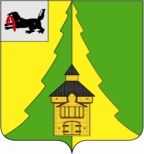 Российская Федерация	Иркутская область	Нижнеилимский муниципальный район	АДМИНИСТРАЦИЯ	                                              ПОСТАНОВЛЕНИЕ    От _____________2017 г. №______	г. Железногорск-Илимский«Об утверждении муниципальной программы
«Реализация полномочий в области 
социальной политики» на 2018-2023 годыВ соответствии с Бюджетным Кодексом Российской Федерации, Федеральным законом от 06.10.2003 г. № 131-ФЗ «Об общих принципах организации местного самоуправления в Российской Федерации», постановлением администрации Нижнеилимского муниципального района от 23.10.2013 г. № 1728 «Об утверждении разработки, реализации и оценки эффективности реализации муниципальных программ администрации Нижнеилимского муниципального района», постановлением администрации Нижнеилимского муниципального района от 04.07.2017 г. № 467 «Об утверждении Перечня муниципальных программ администрации Нижнеилимского муниципального района», руководствуясь Уставом муниципального образования «Нижнеилимский район», администрация Нижнеилимского муниципального районаПОСТАНОВЛЯЕТ:1. Утвердить и ввести в действие с 01.01.2018 г. муниципальную программу «Реализация полномочий в области социальной политики» на 2018 – 2023 годы (приложение).2. Признать утратившим силу с 01.01.2018 года постановления администрации Нижнеилимского муниципального района:- от 11.11.2013 г. № 1849 «Об утверждении муниципальной программы администрации Нижнеилимского района «Реализация полномочий в области социальной политики на 2014-2019 годы».- от 29.06.2017 г. № 457 «О внесении изменений в постановление администрации Нижнеилимского муниципального района от 11.11.2013 г. № 1849 «Об утверждении муниципальной программы администрации Нижнеилимского района «Реализация полномочий в области социальной политики» на 2014-2019 годы.3. Настоящее постановление подлежит официальному опубликованию в периодическом издании «Вестник Думы и администрации Нижнеилимского муниципального района» и размещению на официальном информационном сайте администрации Нижнеилимского муниципального района.4. Контроль за  исполнением настоящего постановления возложить на заместителя мэра района по социальной политике Т.К.Пирогову.     И.о. мэра  района                                                  В.В.ЦвейгартРассылка: в дело-2, ФУ, ОСЭР, отдел организационной работы и социальной политики, пресс-служба, юр.отдел, Козак Г.П., Пироговой Т.К., ОКСДМ, ДО, ОГБУЗ «ЖРБ».Невзорова Д.В., 30206,
Ильина Е.П., 30128
Никифорова Н.Ю., 30861Ступина Н.О.,32944Приложение 						к постановлению  администрации						Нижнеилимского муниципального района
от __________ 2017 г. № ________ Муниципальная Программа
 «Реализация полномочий в области социальной политики»
на 2018-2023 годыГлава 1. Паспорт муниципальной программыГлава 2. Характеристика текущего состояния сферы реализации муниципальной программыЦелью разработки муниципальной программы администрации Нижнеилимского муниципального района «Реализация полномочий в области социальной политики» повлекло ряд причин, характеризующих текущее состояние в сферах социального обеспечения граждан Нижнеилимского района, повышение уровня доходов муниципальных служащих Нижнеилимского района после выхода на пенсию.Одним из способов решения на уровне муниципального образования проблем низкого качества жизни граждан, их социальной дезадаптации, является поддержание реальных доходов граждан за счет предоставления дополнительных мер социальной поддержки и социальной помощи (оказания адресной помощи, компенсационных выплат по оплате за жилищно-коммунальные услуги помещений общественным организациям.В связи с тем, что проблемы пожилых людей имеют социальные причины и носят долговременный характер, то необходимо обеспечить предоставление дополнительных мер социальной поддержки и адресной социальной помощи данным категориям граждан, организацию мероприятий, позволяющих привлечь внимание общественности к проблемам людей старшего поколения.В Нижнеилимском муниципальном районе последовательно проводится работа по социальной защите инвалидов, направленная на улучшение их социального положения, повышения качества жизни. Муниципальная подпрограмма «Доступная среда для инвалидов и других маломобильных групп населения в Нижнеилимском районе» является составной частью социальной политики, которая обеспечивает реализацию мер  по  обеспечению инвалидам доступа наравне с другими гражданами к физическому окружению, к информации и связи, включая информационно-коммуникационные технологии и системы, укрепление материально -  технической  базы  учреждений, предоставляющих различные услуги.Реализация мероприятий, предусмотренных настоящей подпрограммой, позволит улучшить качество жизни  маломобильного населения и сохранить социальную стабильность в Нижнеилимском районе. Подпрограмма «Об отдельных вопросах здравоохранения в Нижнеилимском районе по созданию условий, в целях оказания медицинской помощи населению на территории Нижнеилимского муниципального района»  разработана в связи со сложившимися проблемами укомплектования учреждений здравоохранения медицинскими кадрами по Нижнеилимскому району, с целью привлечения молодых специалистов для работы в поселениях района, а также в целях сохранения и развития имеющегося кадрового потенциала и устранению дефицита медицинских кадров в районе. Реализация указанных направлений позволит улучшить социальное положение пожилых людей, проживающих в Нижнеилимском районе, обеспечив более широкий доступ граждан старшего поколения к учреждениям культуры, образования, консультативным и развлекательным программам, а также для стимулирования и поддержания активной жизненной позиции данной категории граждан путем участия их в общественных мероприятиях. Создание благоприятных условий для работников здравоохранения, работающих в сельских поселениях района, позволит улучшить качество медицинских услуг в сфере здравоохранения района.Глава 3. Цель, задачи и перечень подпрограмм муниципальной программыЦелью муниципальной программы является:1.Реализация прав лиц, замещавших муниципальные должности муниципальной службы, на пенсионное обеспечение в соответствии с действующим законодательством.2.Поддержание уровня жизни общественным организациям и гражданам, оказавшихся в трудной жизненной ситуации.3.Создание для инвалидов и маломобильных групп населения доступной среды жизнедеятельности, организация беспрепятственного доступа к объектам социальной, инженерной, производственной инфраструктуры, а также инвалидам и гражданам старшего поколения условия для полноценного отдыха, активного занятия спортом и посещений учреждений культуры.4. Создание условий в целях оказания медицинской помощи населению на территории Нижнеилимского муниципального района.Задачи муниципальной программы является:1.Оказание социальной поддержки муниципальных служащих, замещавших должности муниципальной службы в администрации Нижнеилимского муниципального района.2.Оказание социальной поддержки общественным организациям.3. Оказание адресной социальной помощи гражданам,  попавшим в трудную жизненную ситуацию4. Повышение социальной активности граждан пожилого возраста и инвалидов, обеспечение их социально-психологической поддержки, путем проведения различных акций, праздничных мероприятий и поздравлений с юбилейными и памятными датами, проведение общественно значимых мероприятий, направленных на поддержание активной жизнедеятельности5. Координация деятельности по преобразованию среды жизнедеятельности  доступную для инвалидов и контроль за соблюдением нормативных требований в части обеспечения их беспрепятственного доступа к объектам социальной, транспортной инфраструктуры района.6. Создание условий для беспрепятственного доступа инвалидов к объектам социальной, транспортной и инженерной инфраструктуры.7. Обеспечение беспрепятственного доступа инвалидам к информации и связи, печати.8. Создание предпосылок для развития инклюзивного образования, в том числе создания безбарьерной школьной среды для детей-инвалидов.9. Освещение мероприятий.10. Оказание социальной поддержки медицинским работникам.11. Проведение районных конкурсов «Лучший по профессии» среди медицинских сестер и врачей.  Глава 4. Объем и источники финансированиямуниципальной программыОбщий объем финансирования муниципальной программы составляет 49815,6 тыс. рублей.Информация об объеме и источниках финансирования муниципальной программы приведена в таблице № 1.Таблица № 1                                                                                                                                                            Глава 5. Ожидаемые результаты реализации
муниципальной программы1. Сохранение объема финансирования, направленного на социальную поддержку муниципальных служащих замещавших должности муниципальной службы в администрации Нижнеилимского муниципального района.2.Улучшение качества жизни отдельных социально незащищенных категорий граждан.3. Обеспечение минимальных потребностей малоимущих граждан.4. Оказание адресной материальной помощи социально незащищенным слоям населения.5. Укрепление семейных отношений, улучшение демографической ситуации.8. Создание условий, обеспечивающих инвалидам равные со всеми гражданами возможности в пользовании объектами социальной инфраструктуры;9. Улучшение качества жизни инвалидов и повышение общего уровня комфорта городской среды для всех граждан старшего поколения; 10. Материально-техническое оснащение объектов социальной инфраструктуры средствами доступа к ним инвалидов;11. Повышение социальной активности, преодоление самоизоляции инвалидов и негативного отношения к инвалидам, роста уровня социальной сплоченности и социальной стабильности в обществе.12. Сохранение и развитие кадрового потенциала системы здравоохранения в районе.13. Преодоление негативной тенденции оттока медицинских кадров в трудоспособном возрасте.Показатели результативности муниципальной программы приведены в таблице 2.                                                                                                                                                                               Таблица 2Методика расчета показателя результативности    Ответственный исполнитель по окончании года действия Программы составляет  отчетный доклад с оценкой эффективности реализации Программы путем установления   процентного  достижения ожидаемых результатов, а также путем сравнения полученных значений показателей и с их базовыми значениями.    Показатели  муниципальной  программы  взаимосвязаны  с  мероприятиями, результаты выполнения муниципальной программы является постановление Правительства Иркутской области    от 24.10.2013 года № 437-пп « Об утверждении Государственной программы Иркутской области  «Социальная поддержка населения» на 2014-2020 годы.Глава 6. Риски реализации муниципальной программыВажным условием успешной реализации муниципальной программы является управление рисками с целью минимизации их влияния на достижение целей муниципальной программы.Реализация муниципальной программы может быть подвержена влиянию следующих рисков:1) экономического риска, связанного с повышением уровня инфляции, снижением доходов населения, увеличением социально незащищенных слоев населения. В рамках муниципальной программы отсутствует возможность управления данным видом риска. Возможен лишь оперативный учет последствий их проявления.2) финансового риска, связанного с возникновением бюджетного дефицита на установленные сферы деятельности и, соответственно, недостаточным уровнем финансирования программных мероприятий.Способы ограничения финансового риска:а) ежегодное уточнение объема финансовых средств, исходя из возможностей бюджета администрации Нижнеилимского муниципального района;
        б) определение наиболее значимых мероприятий для первоначального финансирования;        в) риска, связанного с изменениями в законодательстве (как на федеральном, так и на региональном уровне). Влияние данного риска на результаты муниципальной программы может быть минимизировано путем осуществления мониторинга планируемых изменений законодательства;
       г) административного риска, связанного с неправомерными, либо несвоевременными действиями лиц, непосредственно или косвенно связанных с исполнением мероприятий муниципальной программы. Для минимизации данного риска будет осуществляться мониторинг реализации муниципальной программы.Меры по минимизации возможных рисков, связанных со спецификой цели и задач муниципальной программы, будут приниматься в ходе оперативного управления реализацией муниципальной программы.                      И.о. мэра  района                                                  В.В.ЦвейгартГлава 7. Подпрограмма 1 «Муниципальная пенсия»Раздел I. Паспорт подпрограммы 1Раздел II. Цель и задачи подпрограммы 1.Целью подпрограммы 1  является  реализация прав лиц, замещавших муниципальные должности муниципальной службы, на пенсионное обеспечение в соответствии с действующим законодательством.Задачей данной подпрограммы является - оказание социальной поддержки муниципальных служащих, замещавших должности муниципальной службы в администрации Нижнеилимского муниципального района.Раздел III. Система мероприятий подпрограммы 1.Реализация подпрограммы 1 осуществляется комплексом мероприятий, являющихся дополнением к гарантированному обеспечению муниципальной пенсии.Система мероприятий подпрограммы 1 приведена в приложении 1 к настоящей муниципальной программе.Раздел IV. Ожидаемые результаты реализации подпрограммы 1.В результате реализации мероприятий подпрограммы 1 ожидается:сохранение объема финансирования, направленного на социальную поддержку муниципальных служащих замещавших должности муниципальной службы в администрации Нижнеилимского муниципального района. Количественные показатели результативности подпрограммы 1 приведены в таблице 3.       Таблица № 3  Методика расчета показателей результативности:Показатель результативности количество граждан, которым назначена муниципальная пенсия, учитывается  за последние  два года. Сведения о получателях муниципальной пенсии предоставляются консультантом по кадрам администрации Нижнеилимского муниципального района.Показатель результативности среднего размера муниципальной пенсии рассчитывается за последние  два года по итогам  финансирования бюджета МО «Нижнеилимский район». Сведения о среднем размере муниципальной пенсии  на 1 человека определяется, согласно постановления  администрации Нижнеилимского муниципального района от 11.04.2016 № 872 г. «О внесении изменений в Постановление администрации Нижнеилимского муниципального района  от 08.02.2013г. № 197 « Об утверждении административного регламента по предоставлению муниципальной услуги «Назначение пенсии за выслугу лет на муниципальной службе в администрации Нижнеилимского муниципального района»»,  распоряжения мэра района от 15.02.2008г. №155 «Об утверждении «Порядка назначения и выплаты пенсии за выслугу лет, за счет средств бюджета Нижнеилимского муниципального района гражданам, замещавшим должности муниципальной службы в администрации Нижнеилимского муниципального района».  Показатель результативности  выплаты муниципальной пенсии гражданам рассчитывается 100%  от количества граждан, которым  назначена муниципальная пенсия.                         И.о. мэра  района                                                  В.В.ЦвейгартГлава 8. Подпрограмма 2 «Социальное обеспечение»Раздел I. Паспорт подпрограммы 2Раздел II. Цель и задачи подпрограммы 2.Основной целью подпрограммы 2 является:Раздел III. Система мероприятий подпрограммы 2.Система мероприятий подпрограммы 2 представлена в приложении 2 к настоящей муниципальной программе.Раздел IV. Ожидаемые результаты реализации подпрограммы 2.В результате реализации мероприятий подпрограммы 2 ожидается:1.Улучшение качества жизни отдельных социально незащищенных категорий граждан.2. Обеспечение минимальных потребностей малоимущих граждан.3. Оказание адресной материальной помощи социально незащищенным слоям населения.4. Укрепление семейных отношений, улучшение демографической ситуации.5. Создание условий, обеспечивающих инвалидам равные со всеми гражданами возможности в пользовании объектами социальной инфраструктуры;Показатели результативности подпрограммы 2                                                                                                                                                                 Таблица 4Методика расчета показателей результативности:Показатель результативности обратившихся за оказанием адресной социальной помощи рассчитывается за два предыдущих года. Показатель результативности среднего объем социальной помощи на одного получателя рассчитывается за последние  два года.  Средний размер адресной социальной помощи на 1 человека определяется  рабочей комиссией, согласно постановления администрации Нижнеилимского муниципального района от 17.01.2013 г. № 45 «О внесении изменений и дополнений в Положение о назначении и выплате адресной материальной помощи, утвержденный постановлением администрации Нижнеилимского муниципального района № 1040 от 30.09.2011 г. и утвержденный в новой редакции».Показатель результативности  выплаты гражданам, обратившихся за оказанием адресной социальной помощи рассчитывается  100% от  граждан, обратившихся за оказанием адресной социальной помощи.                        И.о. мэра  района                                                  В.В.ЦвейгартГлава 10. Подпрограмма 3 «Доступная среда для инвалидов и других маломобильных групп населения в Нижнеилимском районе»Раздел I. Паспорт подпрограммы 3Раздел II. Цель и задачи подпрограммы 3Основная цель подпрограммы является:Создание для инвалидов и маломобильных групп населения доступной среды жизнедеятельности, организация беспрепятственного доступа к объектам социальной, инженерной, производственной инфраструктуры, а также инвалидам и гражданам старшего поколения условия для полноценного отдыха, активного занятия спортом и посещений учреждений культуры.Основные задачи подпрограммы:1.Координация деятельности по преобразованию среды жизнедеятельности  доступную для инвалидов и контроль за соблюдением нормативных требований в части обеспечения их беспрепятственного доступа к объектам социальной, транспортной инфраструктуры района.2.Создание условий для беспрепятственного доступа инвалидов к объектам социальной, транспортной и инженерной инфраструктуры.3. Обеспечение беспрепятственного доступа инвалидам к информации и связи, печати.4. Создание предпосылок для развития инклюзивного образования, в том числе создания безбарьерной школьной среды для детей-инвалидов.5. Освещение мероприятий.Раздел III. Система мероприятий подпрограммы 3.Система мероприятий подпрограммы 3 представлена в приложении 3 к настоящей муниципальной программе.Раздел IV. Ожидаемые результаты реализации подпрограммы 3 Реализация мероприятий, предусмотренных подпрограммой «Доступная среда для инвалидов и других маломобильных групп населения в Нижнеилимском районе» позволит:1. Создание условий, обеспечивающих инвалидам равные со всеми гражданами возможности в пользовании объектами социальной инфраструктуры;2. Улучшение качества жизни инвалидов и повышение общего уровня комфорта городской среды для всех граждан старшего поколения; 3. Материально-техническое оснащение объектов социальной инфраструктуры средствами доступа к ним инвалидов;4. Повышение социальной активности, преодоление самоизоляции инвалидов и негативного отношения к инвалидам, роста уровня социальной сплоченности и социальной стабильности в обществе.Показатели результативности подпрограммы 3Методика расчета показателей результативности:    Показатель результативности инвалидов, посещающих культурно-массовые мероприятия (школа искусств, музей, библиотека) рассчитывается за два предыдущих года. Сведения предоставляются отделом  по культуре, спорту  и делам молодежи,  Муниципальное учреждение Департамент образования администрации Нижнеилимского муниципального района.   Показатель результативности проведенных  мероприятий, круглых столов, конференций для инвалидов со спец.оборудованием (мультимедийный проектор, периодическая, научная, учебно-методическая, справочно-информационная и художественная литература для инвалидов, в том числе издаваемая на магнитофонных кассетах с рельефно-точечным шрифтом Брайля), рассчитывается за два предыдущих года. Показатели рассчитываются по Федеральному закону от 24.11.1995 № 181-ФЗ "О социальной защите инвалидов в Российской Федерации", постановлением Правительства Российской Федерации от 7 декабря . N 1449 "О мерах по обеспечению беспрепятственного доступа инвалидов к информации и объектам социальной инфраструктуры".    Показатель результативности  рассчитывается от посещающих инвалидов в культурно-массовых мероприятиях (школа искусств, музей, библиотека).                     И.о. мэра  района                                                      В.В.ЦвейгартГлава 11. Подпрограмма 4  «Об отдельных вопросах здравоохранения в Нижнеилимском районе по созданию условий в целях оказания медицинской помощи населению на территории Нижнеилимского муниципального района»Раздел I . Паспорт подпрограммы 4Раздел II. Цель и задачи, целевые показатели подпрограммы 4Основная цель Подпрограммы состоит: Создание условий в целях оказания медицинской помощи населению на территории Нижнеилимского муниципального районаЗадачи Подпрограммы:        1.    Оказание социальной поддержки медицинским работникам.        2. Проведение районных конкурсов «Лучший по профессии» среди    медицинских сестер и врачей.Раздел III. Система мероприятий подпрограммы 4Система мероприятий подпрограммы 4 представлены в приложении № 4 к настоящей муниципальной программе.Раздел IV. Ожидаемые результаты реализации подпрограммы 41. Сохранение и развитие кадрового потенциала системы здравоохранения в районе.2. Преодоление негативной тенденции оттока медицинских кадров в трудоспособном возрасте. Оценка эффективности реализации Подпрограммы будет осуществляться в соответствии с динамикой достигнутых и плановых количественных показателей.Количественные показатели результативности подпрограммы 4 приведены в таблице № 7                                                                                          Методика расчета показателей результативности:Показатель результативности специалистов, прибывших для работы с оплатой подъемных,  рассчитывается за два предыдущих года. Сведения предоставляются ОГБУЗ «ЖРБ» Нижнеилимского муниципального района.Показатель результативности выплаты  специалистам, прибывших для работы с оплатой подъемных, рассчитывается  от показателя   специалистов, прибывших для работы на основании  постановления  от 27.06.2017 года № 441 «Об утверждении Положения  о порядке выплаты единовременного подъемного пособия молодым специалистам, работающим  в ОГБУЗ «Железногорская районная больница» Нижнеилимского муниципального района Иркутской области»Раздел VI. Риски реализации подпрограммы 4Реализация подпрограммы 4 может быть подвержена влиянию следующих рисков:1.финансового риска, связанного с отсутствием финансирования либо недофинансирования программных мероприятий.2. имущественного риска, связанного с отсутствие свободных служебных помещений, предназначенных для проживания медицинских работников.3. административного риска, связанного с неправомерными, несвоевременными действиями лиц, непосредственного или косвенно связанных с исполнением программы.Для минимального риска будет осуществляться мониторинг реализации подпрограммы.           И.о. мэра  района                                                           В.В.Цвейгарт№ п/пНаименование характеристик муниципальной программыСодержание характеристик муниципальной программы1231.Правовое основание разработки муниципальной программы1. Конституция Российской Федерации от 12.12.1993 г.2. Бюджетный Кодекс Российской Федерации.3. Федеральный Закон от 06.10.2003 г. № 131-ФЗ «Об общих принципах организации местного самоуправления в Российской Федерации».4. Жилищный Кодекс Российской Федерации от 29.12.2004 г. № 188-ФЗ.5. Гражданский Кодекс Российской Федерации: от 30.11.1994 г. № 51-ФЗ; от 26.01.1996 г. № 14-ФЗ; от 26.11.2001 г. № 146-ФЗ; от 18.12.2006 г. № 230-ФЗ.6. Федеральный закон от 24 ноября . N 181-ФЗ  "О социальной защите  инвалидов в Российской Федерации";7. Федеральный закон от 17.12.2001г. № 173-ФЗ «О трудовых  пенсиях  в Российской Федерации».8. Федеральный закон от 15.12.2001г. № 166-ФЗ «О государственном пенсионном обеспечении в Российской Федерации».9. Закон Российской Федерации от 19.04.1991г. № 1032-1 «О занятости населения в Российской Федерации».10. Федеральный закон от 02.03.2007 г. № 25-ФЗ «О муниципальной службе в Российской Федерации».11. Федеральный закон от 02.05.2006г. № 59-ФЗ «О порядке рассмотрения обращений граждан Российской Федерации».12. Федеральный закон от 27.07.2010г. № 210-ФЗ «О предоставлении государственных и муниципальных услуг».13.Федеральный закон от 21.11.2011 г. № 323 – ФЗ «Об основах охраны здоровья граждан в Российской Федерации» п.7 ст.17.14. Федеральный закон от 24.11.1995 № 181-ФЗ "О социальной защите инвалидов в Российской Федерации".15. Постановление Правительства Российской Федерации от 7 декабря . N 1449 "О мерах по обеспечению беспрепятственного доступа инвалидов к информации и объектам социальной инфраструктуры".16. Постановление Правительства Иркутской области    от 24.10.2013 года № 437-пп « Об утверждении Государственной программы Иркутской области  «Социальная поддержка населения» на 2014-2020 годы.17. Закон Иркутской области от 05.03.2010 г. № 4-оз ст.7.1. «Об отдельных вопросах здравоохранения».18. Закон Иркутской области от 15.10.2007г. № 88-ОЗ «Об отдельных вопросах муниципальной службы в Иркутской области».19. Устав муниципального образования «Нижнеилимский район».20. Решение Думы Нижнеилимского муниципального района от 31.01.2008г. № 300 «Об утверждении положения о назначении и выплате пенсии за выслугу лет за счет средств бюджета «Нижнеилимского муниципального района» гражданам, замещавшим должности муниципальной службы в органах местного самоуправления муниципального образования «Нижнеилимский район», Избирательной комиссии Нижнеилимского муниципального района».21. Постановление администрации Нижнеилимского муниципального района от 11.04.2016 № 872 г. «О внесении изменений в Постановление администрации Нижнеилимского муниципального района  от 08.02.2013г. № 197 « Об утверждении административного регламента по предоставлению муниципальной услуги «Назначение пенсии за выслугу лет на муниципальной службе в администрации Нижнеилимского муниципального района»». 22. Постановление администрации Нижнеилимского муниципального района от 17.01.2013 г. № 45 «О внесении изменений и дополнений в Положение о назначении и выплате адресной материальной помощи, утвержденный постановлением администрации Нижнеилимского муниципального района № 1040 от 30.09.2011 г. и утвержденный в новой редакции».23. Распоряжение мэра района от 15.02.2008г. №155 «Об утверждении «Порядка назначения и выплаты пенсии за выслугу лет, за счет средств бюджета Нижнеилимского муниципального района гражданам, замещавшим должности муниципальной службы в администрации Нижнеилимского муниципального района».24. Постановление  от 27.06.2017 года № 441 «Об утверждении Положения  о порядке выплаты единовременного подъемного пособия молодым специалистам, работающим в ОГБУЗ «Железногорская районная больница» 
Нижнеилимского муниципального района 
Иркутской области»2.Ответственный исполнитель муниципальной программыадминистрация Нижнеилимского муниципального района3.Соисполнители муниципальной программыадминистрация Нижнеилимского муниципального района: отдел организационной работы и социальной политики, отдел   по культуре, спорту и делам молодёжи, отдел  кадров, Муниципальное учреждение Департамент образования администрации Нижнеилимского муниципального района, Областное государственное бюджетное учреждение здравоохранения «ЖРБ».4.Участники муниципальной программыОтдел организационной работы и социальной политики;  отдел  по культуре, спорту и делам молодёжи» администрации Нижнеилимского муниципального района; консультант по кадрам, начальник отдела бухгалтерского учета и отчетности, Муниципальное казенное учреждение «Центр технического сопровождения и бухгалтерского учета», учреждения культуры района, общественные организации района.5. Цель муниципальной программы1.Реализация прав лиц, замещавших муниципальные должности муниципальной службы, на пенсионное обеспечение в соответствии с действующим законодательством.2.Поддержание уровня жизни общественным организациям и гражданам, оказавшихся в трудной жизненной ситуации.3.Создание для инвалидов и маломобильных групп населения доступной среды жизнедеятельности, организация беспрепятственного доступа к объектам социальной, инженерной, производственной инфраструктуры, а также инвалидам и гражданам старшего поколения условия для полноценного отдыха, активного занятия спортом и посещений учреждений культуры.4. Создание условий в целях оказания медицинской помощи населению на территории Нижнеилимского муниципального района6. Задачи программы1.Оказание социальной поддержки муниципальных служащих, замещавших должности муниципальной службы в администрации Нижнеилимского муниципального района.2.Оказание социальной поддержки общественным организациям.3. Оказание адресной социальной помощи гражданам,  попавшим в трудную жизненную ситуацию4. Повышение социальной активности граждан пожилого возраста и инвалидов, обеспечение их социально-психологической поддержки, путем проведения различных акций, праздничных мероприятий и поздравлений с юбилейными и памятными датами, проведение общественно значимых мероприятий, направленных на поддержание активной жизнедеятельности5. Координация деятельности по преобразованию среды жизнедеятельности  доступную для инвалидов и контроль за соблюдением нормативных требований в части обеспечения их беспрепятственного доступа к объектам социальной, транспортной инфраструктуры района.6. Создание условий для беспрепятственного доступа инвалидов к объектам социальной, транспортной и инженерной инфраструктуры.7. Обеспечение беспрепятственного доступа инвалидам к информации и связи, печати.8. Создание предпосылок для развития инклюзивного образования, в том числе создания безбарьерной школьной среды для детей-инвалидов.9. Освещение мероприятий.10. Оказание социальной поддержки медицинским работникам.11. Проведение районных конкурсов «Лучший по профессии» среди медицинских сестер и врачей.7.Подпрограммы муниципальной программы1. «Муниципальная пенсия»2. «Социальное обеспечение»3. «Доступная среда для инвалидов и других маломобильных групп населения в Нижнеилимском районе»4. «Об отдельных вопросах здравоохранения в Нижнеилимском районе по созданию условий в целях оказания медицинской помощи населению на территории Нижнеилимского муниципального района» 8.Сроки реализации муниципальной программы2018 - 2023 гг.9. Объем и источники финансирования муниципальной подпрограммыФинансирование муниципальной программы осуществляется за счет средств налоговых и неналоговых доходов бюджета района.Общий объем финансирования муниципальной программы составил 49 815,6 тыс. рублей, в том числе по годам:а) 2018 год – 7 599,0 тыс. рублей;б) 2019 год – 7 876,6 тыс. рублей;в) 2020 год –  8 183,0 тыс. рублей;г) 2021 год –  8 394,0 тыс. рублей;д) 2022 год –  8 759,0 тыс. рублей;е) 2023 год –  9 004,0 тыс. рублей.По подпрограмме 1 «Муниципальная пенсия» -  финансирование осуществляется  за счет налоговых и неналоговых доходов бюджета района 41 812,0 тыс. рублей, в том числе по годам:а) 2018 год – 6 304,0 тыс. рублей;б) 2019 год – 6 556,0 тыс. рублей;в) 2020 год – 6 818,0 тыс. рублей;г) 2021 год – 7 091,0 тыс. рублей;д) 2022 год – 7 374,0 тыс. рублей;е) 2023 год – 7 669,0 тыс. рублей.По подпрограмме 2 «Социальное обеспечение» -финансирование осуществляется  за счет налоговых и неналоговых доходов бюджета района 6 000,0 тыс. рублей, в том числе по годам:а) 2018 год – 1 000,0 тыс. рублей;б) 2019 год – 1 000,0 тыс. рублей;в) 2020 год – 1 000,0 тыс. рублей;г) 2021 год – 1 000,0 тыс. рублей;д) 2022 год – 1 000,0 тыс. рублей;е) 2023 год – 1 000,0 тыс. рублей.По подпрограмме 3  «Доступная среда для инвалидов и других маломобильных групп населения в Нижнеилимском районе» - финансирование осуществляется  за счет налоговых и неналоговых доходов бюджета района 1 193,6 тыс. руб., в том числе по годам:а) 2018 год – 160,0 тыс. рублей;б) 2019 год – 185,6тыс. рублей;в) 2020 год – 230,0 тыс. рублей;г) 2021 год – 168,0 тыс. рублей;д) 2022 год – 250,0 тыс. рублей;е) 2023 год – 200,0 тыс. рублей;По подпрограмме 4 «Об отдельных вопросах здравоохранения в Нижнеилимском районе по созданию условий, в целях оказания медицинской помощи населению на территории Нижнеилимского муниципального района» - финансирование осуществляется  за счет налоговых и неналоговых доходов бюджета района 810,0 тыс. руб., в том числе по годам:а) 2018 год – 135,0 тыс. рублей;б) 2019 год – 135,0 тыс. рублей;в) 2020 год – 135,0 тыс. рублей;г) 2021 год – 135,0 тыс. рублей;д) 2022 год – 135,0 тыс. рублей;е) 2023 год – 135,0 тыс. рублей.10Ожидаемые результаты реализации муниципальной программы1. Сохранение объема финансирования, направленного на социальную поддержку муниципальных служащих замещавших должности муниципальной службы в администрации Нижнеилимского муниципального района.2.Улучшение качества жизни отдельных социально незащищенных категорий граждан.3. Обеспечение минимальных потребностей малоимущих граждан.4. Оказание адресной материальной помощи социально незащищенным слоям населения.5. Укрепление семейных отношений, улучшение демографической ситуации.8. Создание условий, обеспечивающих инвалидам равные со всеми гражданами возможности в пользовании объектами социальной инфраструктуры;9. Улучшение качества жизни инвалидов и повышение общего уровня комфорта городской среды для всех граждан старшего поколения; 10. Материально-техническое оснащение объектов социальной инфраструктуры средствами доступа к ним инвалидов;11. Повышение социальной активности, преодоление самоизоляции инвалидов и негативного отношения к инвалидам, роста уровня социальной сплоченности и социальной стабильности в обществе.12. Сохранение и развитие кадрового потенциала системы здравоохранения в районе.13. Преодоление негативной тенденции оттока медицинских кадров в трудоспособном возрасте.Объем и источники финансирования 
муниципальной программыОбъем и источники финансирования 
муниципальной программыОбъем и источники финансирования 
муниципальной программыОбъем и источники финансирования 
муниципальной программыОбъем и источники финансирования 
муниципальной программыОбъем и источники финансирования 
муниципальной программыОбъем и источники финансирования 
муниципальной программыОбъем и источники финансирования 
муниципальной программыНаименование подпрограммза весь период реализации муниципальной программыв том числе по годамв том числе по годамв том числе по годамв том числе по годамв том числе по годамв том числе по годамНаименование подпрограммза весь период реализации муниципальной программы2018 год2019 год2020 год2021 год2022 год2023 год23456789Муниципальная программа администрации Нижнеилимского муниципального района «Реализация полномочий в области социальной политики»Муниципальная программа администрации Нижнеилимского муниципального района «Реализация полномочий в области социальной политики»Муниципальная программа администрации Нижнеилимского муниципального района «Реализация полномочий в области социальной политики»Муниципальная программа администрации Нижнеилимского муниципального района «Реализация полномочий в области социальной политики»Муниципальная программа администрации Нижнеилимского муниципального района «Реализация полномочий в области социальной политики»Муниципальная программа администрации Нижнеилимского муниципального района «Реализация полномочий в области социальной политики»Муниципальная программа администрации Нижнеилимского муниципального района «Реализация полномочий в области социальной политики»Муниципальная программа администрации Нижнеилимского муниципального района «Реализация полномочий в области социальной политики»Всего, в том числе за счет
налоговых и неналоговых доходов бюджета района49 815,67 599,07 876,68 183,08 394,08 759,09 004,0Подпрограмма 1 «Муниципальная пенсия»Подпрограмма 1 «Муниципальная пенсия»Подпрограмма 1 «Муниципальная пенсия»Подпрограмма 1 «Муниципальная пенсия»Подпрограмма 1 «Муниципальная пенсия»Подпрограмма 1 «Муниципальная пенсия»Подпрограмма 1 «Муниципальная пенсия»Подпрограмма 1 «Муниципальная пенсия»Всего, в том числе за счет
налоговых и неналоговых доходов бюджета района41 812,06 304,06 556,06 818,07 091,07 374,07 669,0Подпрограмма 2 «Социальное обеспечение»Подпрограмма 2 «Социальное обеспечение»Подпрограмма 2 «Социальное обеспечение»Подпрограмма 2 «Социальное обеспечение»Подпрограмма 2 «Социальное обеспечение»Подпрограмма 2 «Социальное обеспечение»Подпрограмма 2 «Социальное обеспечение»Подпрограмма 2 «Социальное обеспечение»Всего, в том числе за счет
налоговых и неналоговых доходов бюджета района6 000,01 000,01 000,01 000,01 000,01 000,01 000,0Подпрограмма 3 «Доступная среда для инвалидов и других маломобильных групп населения в Нижнеилимском районе»Подпрограмма 3 «Доступная среда для инвалидов и других маломобильных групп населения в Нижнеилимском районе»Подпрограмма 3 «Доступная среда для инвалидов и других маломобильных групп населения в Нижнеилимском районе»Подпрограмма 3 «Доступная среда для инвалидов и других маломобильных групп населения в Нижнеилимском районе»Подпрограмма 3 «Доступная среда для инвалидов и других маломобильных групп населения в Нижнеилимском районе»Подпрограмма 3 «Доступная среда для инвалидов и других маломобильных групп населения в Нижнеилимском районе»Подпрограмма 3 «Доступная среда для инвалидов и других маломобильных групп населения в Нижнеилимском районе»Подпрограмма 3 «Доступная среда для инвалидов и других маломобильных групп населения в Нижнеилимском районе»Всего, в том числе за счет
налоговых и неналоговых доходов бюджета района1 193,6160,0185,6230,0168,0250,0200,0Подпрограмма 4 «Об отдельных вопросах здравоохранения в Нижнеилимском районе по созданию условий в целях оказания медицинской помощи населению на территории Нижнеилимского муниципального района»Подпрограмма 4 «Об отдельных вопросах здравоохранения в Нижнеилимском районе по созданию условий в целях оказания медицинской помощи населению на территории Нижнеилимского муниципального района»Подпрограмма 4 «Об отдельных вопросах здравоохранения в Нижнеилимском районе по созданию условий в целях оказания медицинской помощи населению на территории Нижнеилимского муниципального района»Подпрограмма 4 «Об отдельных вопросах здравоохранения в Нижнеилимском районе по созданию условий в целях оказания медицинской помощи населению на территории Нижнеилимского муниципального района»Подпрограмма 4 «Об отдельных вопросах здравоохранения в Нижнеилимском районе по созданию условий в целях оказания медицинской помощи населению на территории Нижнеилимского муниципального района»Подпрограмма 4 «Об отдельных вопросах здравоохранения в Нижнеилимском районе по созданию условий в целях оказания медицинской помощи населению на территории Нижнеилимского муниципального района»Подпрограмма 4 «Об отдельных вопросах здравоохранения в Нижнеилимском районе по созданию условий в целях оказания медицинской помощи населению на территории Нижнеилимского муниципального района»Подпрограмма 4 «Об отдельных вопросах здравоохранения в Нижнеилимском районе по созданию условий в целях оказания медицинской помощи населению на территории Нижнеилимского муниципального района»Всего, в том числе за счет
налоговых и неналоговых доходов бюджета района810,0135,0135,0135,0135,0135,0135,0№ п/пНаименование показателя результативностиЕд. изм.Баз-е знач-ие пок-я результативность за 2017 годЗначение показателя результативности по годам реализации муниципальной программыЗначение показателя результативности по годам реализации муниципальной программыЗначение показателя результативности по годам реализации муниципальной программыЗначение показателя результативности по годам реализации муниципальной программыЗначение показателя результативности по годам реализации муниципальной программыЗначение показателя результативности по годам реализации муниципальной программы№ п/пНаименование показателя результативностиЕд. изм.Баз-е знач-ие пок-я результативность за 2017 год2018год2019год2020год2021год2022год2023 год123456789101.Показатель результативности - реализация полномочий в области социальной политики%100100100100100100100№ п/пНаименование характеристик муниципальной подпрограммыСодержание характеристик подпрограммы1231.Правовое основание разработки подпрограммы1. Конституция Российской Федерации от 12.12.1993 г.2. Бюджетный Кодекс Российской Федерации.3. Федеральный Закон от 06.10.2003 г. № 131-ФЗ «Об общих принципах организации местного самоуправления в Российской Федерации».4. Федеральный закон от 17.12.2001г. № 173-ФЗ «О трудовых  пенсиях  в Российской Федерации».5. Федеральный закон от 15.12.2001г. № 166-ФЗ «О государственном пенсионном обеспечении в Российской Федерации».6. Федеральный закон от 02.03.2007 г. № 25-ФЗ «О муниципальной службе в Российской Федерации».7. Федеральный закон от 02.05.2006г. № 59-ФЗ «О порядке рассмотрения обращений граждан Российской Федерации».8. Федеральный закон от 27.07.2010г. № 210-ФЗ «О предоставлении государственных и муниципальных услуг».9. Закон Иркутской области от 15.10.2007г. № 88-ОЗ «Об отдельных вопросах муниципальной службы в Иркутской области».10. Устав муниципального образования «Нижнеилимский район».11. Решение Думы Нижнеилимского муниципального района от 31.01.2008г. № 300 «Об утверждении положения о назначении и выплате пенсии за выслугу лет за счет средств бюджета «Нижнеилимского муниципального района» гражданам, замещавшим должности муниципальной службы в органах местного самоуправления муниципального образования «Нижнеилимский район», Избирательной комиссии Нижнеилимского муниципального района».12. Постановление администрации Нижнеилимского муниципального района от 11.04.2016 № 872 г. «О внесении изменений в Постановление администрации Нижнеилимского муниципального района  от 08.02.2013г. № 197 « Об утверждении административного регламента по предоставлению муниципальной услуги «Назначение пенсии за выслугу лет на муниципальной службе в администрации Нижнеилимского муниципального района»». 13. Распоряжение мэра района от 15.02.2008г. №155 «Об утверждении «Порядка назначения и выплаты пенсии за выслугу лет, за счет средств бюджета Нижнеилимского муниципального района гражданам, замещавшим должности муниципальной службы в администрации Нижнеилимского муниципального района».2.Ответственный исполнитель подпрограммыадминистрация Нижнеилимского муниципального района3.Соисполнители подпрограммыадминистрация Нижнеилимского муниципального района: отдел  кадров.4.Участники подпрограммыОтдел организационной работы и социальной политики;  консультант по кадрам, начальник отдела бухгалтерского учета и отчетности.5. Цель подпрограммы1.Реализация прав лиц, замещавших муниципальные должности муниципальной службы, на пенсионное обеспечение в соответствии с действующим законодательством.6. Задачи подпрограммы1.Оказание социальной поддержки муниципальных служащих, замещавших должности муниципальной службы в администрации Нижнеилимского муниципального района.7.Подпрограмма программы1. «Муниципальная пенсия»8.Сроки реализации подпрограммы2018 - 2023 гг.9. Объем и источники финансирования подпрограммыПо подпрограмме 1 «Муниципальная пенсия» -  финансирование осуществляется  за счет налоговых и неналоговых доходов бюджета района  41 812,0 тыс. рублей, в том числе по годам:а) 2018 год – 6 304,0 тыс. рублей;б) 2019 год – 6 556,0 тыс. рублей;в) 2020 год – 6 818,0 тыс. рублей;г) 2021 год – 7 091,0 тыс. рублей;д) 2022 год – 7 374,0 тыс. рублей;е) 2023 год – 7 669,0 тыс. рублей.10Ожидаемые результаты реализации муниципальной подпрограммы1. Сохранение объема финансирования, направленного на социальную поддержку муниципальных служащих замещавших должности муниципальной службы в администрации Нижнеилимского муниципального района.№ п/пНаименование показателя результативностиЕд. изм.Баз-е знач-е показателя рез-и за 2017 годЗначение показателя результативности по годам реализации муниципальной программыЗначение показателя результативности по годам реализации муниципальной программыЗначение показателя результативности по годам реализации муниципальной программыЗначение показателя результативности по годам реализации муниципальной программыЗначение показателя результативности по годам реализации муниципальной программыЗначение показателя результативности по годам реализации муниципальной программы№ п/пНаименование показателя результативностиЕд. изм.Баз-е знач-е показателя рез-и за 2017 год2018год2019год2020год2021год2022год2023год123456789101.Показатель результативности 1.Количество граждан, которым  назначена муниципальная пенсиячел515151515151512.Показатель результативности 2.- Средний размер муниципальной пенсии на 1 человекаруб.9904,010300,010712,211140,711586,312049,712531,83.Показатель результативности 3.- выплата муниципальной пенсии гражданам, которым назначена муниципальная пенсия%100100100100100100100№ п/пНаименование характеристик подрограммыСодержание характеристик муниципальной программы1231.Правовое основание разработки подпрограммы1. Конституция Российской Федерации от 12.12.1993 г.2. Бюджетный Кодекс Российской Федерации.3. Федеральный Закон от 06.10.2003 г. № 131-ФЗ «Об общих принципах организации местного самоуправления в Российской Федерации».4. Гражданский Кодекс Российской Федерации: от 30.11.1994 г. № 51-ФЗ; от 26.01.1996 г. № 14-ФЗ; от 26.11.2001 г. № 146-ФЗ; от 18.12.2006 г. № 230-ФЗ.5. Федеральный закон от 24 ноября . N 181-ФЗ  "О социальной защите  инвалидов в Российской Федерации";6. Федеральный закон от 02.05.2006г. № 59-ФЗ «О порядке рассмотрения обращений граждан Российской Федерации».7. Федеральный закон от 27.07.2010г. № 210-ФЗ «О предоставлении государственных и муниципальных услуг».8.Федеральный закон от 21.11.2011 г. № 323 – ФЗ «Об основах охраны здоровья граждан в Российской Федерации» п.7 ст.17.9. Федеральный закон от 24.11.1995 № 181-ФЗ "О социальной защите инвалидов в Российской Федерации".10. Постановление Правительства Иркутской области    от 24.10.2013 года № 437-пп « Об утверждении Государственной программы Иркутской области  «Социальная поддержка населения» на 2014-2020 годы.11. Устав муниципального образования «Нижнеилимский район».12. Постановление администрации Нижнеилимского муниципального района от 17.01.2013 г. № 45 «О внесении изменений и дополнений в Положение о назначении и выплате адресной материальной помощи, утвержденный постановлением администрации Нижнеилимского муниципального района № 1040 от 30.09.2011 г. и утвержденный в новой редакции».2.Ответственный исполнитель подпрограммыадминистрация Нижнеилимского муниципального района3.Соисполнители подпрограммыадминистрация Нижнеилимского муниципального района: отдел организационной работы и социальной политики.4.Участники подпрограммыОтдел организационной работы и социальной политики;  общественные организации района.5. Цель подпрограммы1. Поддержание уровня жизни общественным организациям и гражданам, оказавшихся в трудной жизненной ситуации6. Задачи подпрограммы1.Оказание социальной поддержки общественным организациям.2. Оказание адресной социальной помощи гражданам,  попавшим в трудную жизненную ситуацию3. Повышение социальной активности граждан пожилого возраста и инвалидов, обеспечение их социально-психологической поддержки, путем проведения различных акций, праздничных мероприятий и поздравлений с юбилейными и памятными датами, проведение общественно значимых мероприятий, направленных на поддержание активной жизнедеятельности7.Подпрограмма программы1. «Социальное обеспечение»8.Сроки реализации подпрограммы2018 - 2023 гг.9. Объем и источники финансирования подпрограммыПо подпрограмме 2 «Социальное обеспечение» - финансирование осуществляется за счет налоговых и неналоговых доходов бюджета района 6 000,0 тыс. рублей, в том числе по годам:а) 2018 год – 1 000,0 тыс. рублей;б) 2019 год – 1 000,0 тыс. рублей;в) 2020 год – 1 000,0 тыс. рублей;г) 2021 год – 1 000,0 тыс. рублей;д) 2022 год – 1 000,0 тыс. рублей;е) 2023 год – 1 000,0 тыс. рублей;10Ожидаемые результаты реализации подпрограммы1.Улучшение качества жизни отдельных социально незащищенных категорий граждан.2. Обеспечение минимальных потребностей малоимущих граждан.3. Оказание адресной материальной помощи социально незащищенным слоям населения.4. Укрепление семейных отношений, улучшение демографической ситуации.5. Создание условий, обеспечивающих инвалидам равные со всеми гражданами возможности в пользовании объектами социальной инфраструктуры;Поддержание уровня жизни общественным организациям и гражданам, оказавшихся в трудной жизненной ситуации.Основными задачами для достижения целей являются: 1.   Оказание социальной поддержки общественным организациям.2.  Оказание адресной социальной помощи гражданам,  попавшим в трудную жизненную ситуацию3. Повышение социальной активности граждан пожилого возраста и инвалидов, обеспечение их социально-психологической поддержки, путем проведения различных акций, праздничных мероприятий и поздравлений с юбилейными и памятными датами, проведение общественно значимых мероприятий, направленных на поддержание активной жизнедеятельности№ п/пНаименование показателя результативностиЕд. изм.Баз-е знач-е пок-я резул-и за 2017 годЗначение показателя результативности по годам реализации муниципальной программыЗначение показателя результативности по годам реализации муниципальной программыЗначение показателя результативности по годам реализации муниципальной программыЗначение показателя результативности по годам реализации муниципальной программыЗначение показателя результативности по годам реализации муниципальной программыЗначение показателя результативности по годам реализации муниципальной программы№ п/пНаименование показателя результативностиЕд. изм.Баз-е знач-е пок-я резул-и за 2017 год2018год2019год2020год2021год2022год2023год1234567891.Показатель результативности 1.- количество граждан, обратившихся за оказанием адресной социальной помощичел212525252525252.Показатель результативности 2.- Средний объем социальной помощи на одного получателяруб.4762,04000400040004000400040003.Показатель результативности 3.- Удельный вес выплаты гражданам, обратившихся за оказанием адресной социальной помощи%7083,383,383,383,383,383,3№ п/пНаименование характеристик подпрограммыСодержание характеристик подпрограммы1231.Правовое основание разработки подпрограммы1. Конституция Российской Федерации от 12.12.1993 г.2. Бюджетный Кодекс РФ.3. Федеральный Закон от 06.10.2003 г. № 131-ФЗ «Об общих принципах организации местного самоуправления в Российской Федерации».3. Гражданский Кодекс Российской Федерации: от 30.11.1994 г. № 51-ФЗ; от 26.01.1996 г. № 14-ФЗ; от 26.11.2001 г. № 146-ФЗ; от 18.12.2006 г. № 230-ФЗ.4. Федеральный закон от 24 ноября . N 181-ФЗ  "О социальной защите  инвалидов в Российской Федерации";5.Федеральный закон от 21.11.2011 г. № 323 – ФЗ «Об основах охраны здоровья граждан в Российской Федерации» п.7 ст.17.6. Постановление Правительства Российской Федерации от 7 декабря . N 1449 "О мерах по обеспечению беспрепятственного доступа инвалидов к информации и объектам социальной инфраструктуры".7. Устав муниципального образования «Нижнеилимский район».2.Ответственный исполнитель подпрограммыадминистрация Нижнеилимского муниципального района3.Соисполнители подпрограммыадминистрация Нижнеилимского муниципального района, отдел   по культуре, спорту и делам молодёжи, Муниципальное учреждение Департамент образования администрации Нижнеилимского муниципального района.4.Участники подпрограммыОтдел  по культуре, спорту и делам молодёжи» администрации Нижнеилимского муниципального района; учреждения культуры района, общественные организации района.5. Цель подпрограммы1. Создание для инвалидов и маломобильных групп населения доступной среды жизнедеятельности, организация беспрепятственного доступа к объектам социальной, инженерной, производственной инфраструктуры, а также инвалидам и гражданам старшего поколения условия для полноценного отдыха, активного занятия спортом и посещений учреждений культуры.6. Задачи подпрограммы1.Координация деятельности по преобразованию среды жизнедеятельности  доступную для инвалидов и контроль за соблюдением нормативных требований в части обеспечения их беспрепятственного доступа к объектам социальной, транспортной инфраструктуры района.2.Создание условий для беспрепятственного доступа инвалидов к объектам социальной, транспортной и инженерной инфраструктуры.3. Обеспечение беспрепятственного доступа инвалидам к информации и связи, печати.4. Создание предпосылок для развития инклюзивного образования, в том числе создания безбарьерной школьной среды для детей-инвалидов.5. Освещение мероприятий.7.Подпрограмма подпрограммы1. «Доступная среда для инвалидов и других маломобильных групп населения в Нижнеилимском районе»8.Сроки реализации подпрограммы2018 - 2023 гг.9. Объем и источники финансирования подпрограммыПо подпрограмме 3  «Доступная среда для инвалидов и других маломобильных групп населения в Нижнеилимском районе» -  осуществляется  за счет налоговых и неналоговых доходов бюджета района 1193,6 тыс. руб., в том числе по годам:а) 2018 год – 160,0 тыс. рублей;б) 2019 год – 185,6тыс. рублей;в) 2020 год – 230,0 тыс. рублей;г) 2021 год – 168,0 тыс. рублей;д) 2022 год – 250,0 тыс. рублей;е) 2023 год – 200,0 тыс. рублей;10Ожидаемые результаты реализации подпрограммы1. Создание условий, обеспечивающих инвалидам равные со всеми гражданами возможности в пользовании объектами социальной инфраструктуры;2. Улучшение качества жизни инвалидов и повышение общего уровня комфорта городской среды для всех граждан старшего поколения; 3. Материально-техническое оснащение объектов социальной инфраструктуры средствами доступа к ним инвалидов;4. Повышение социальной активности, преодоление самоизоляции инвалидов и негативного отношения к инвалидам, роста уровня социальной сплоченности и социальной стабильности в обществе.№ п/пНаименование показателя результативностиЕд. изм.Баз-е знач-е пок-я рез-и за 2017 годЗначение показателя результативности по годам реализации подпрограммыЗначение показателя результативности по годам реализации подпрограммыЗначение показателя результативности по годам реализации подпрограммыЗначение показателя результативности по годам реализации подпрограммыЗначение показателя результативности по годам реализации подпрограммыЗначение показателя результативности по годам реализации подпрограммы№ п/пНаименование показателя результативностиЕд. изм.Баз-е знач-е пок-я рез-и за 2017 год2018год2019год2020год2021год2022год2023год12345678910Подпрограмма 3 Подпрограмма 3 Подпрограмма 3 Подпрограмма 3 Подпрограмма 3 Подпрограмма 3 Подпрограмма 3 1.Показатель результативности 1.-количество инвалидов, посещающих культурно-массовые мероприятия (школа искусств, музей, библиотека)чел.1071101151201251301372.Показатель результативности 2.- количество мероприятий, круглых столов, конференций, проведенных для инвалидов со спец.оборудованием (мультимедийный проектор, периодическая, научная, учебно-методическая, справочно-информационная и художественная литература для инвалидов, в том числе издаваемая на магнитофонных кассетах с рельефно-точечным шрифтом Брайля)Ед.606570737475603.Показатель результативности 3.- Удельный вес численности инвалидов, посещающих культурно-массовые мероприятия (школа искусств, музей, библиотека)%40,0741,1943,0745474952№ п/пНаименование характеристик подпрограммыСодержание характеристик подпрограммы1231.Правовое основание разработки подпрограммы1. Конституция Российской Федерации от 12.12.1993 г.2. Бюджетный Кодекс Российской Федерации.3. Федеральный Закон от 06.10.2003 г. № 131-ФЗ «Об общих принципах организации местного самоуправления в Российской Федерации».4. Закон Иркутской области от 05.03.2010 г. № 4-оз ст.7.1. «Об отдельных вопросах здравоохранения».5. Устав муниципального образования «Нижнеилимский район».6. Постановление  от 27.06.2017 года № 441 «Об утверждении Положения  о порядке выплаты единовременного подъемного пособия молодым специалистам, работающим в ОГБУЗ «Железногорская районная больница» Нижнеилимского муниципального района Иркутской области»2.Ответственный исполнитель подпрограммыадминистрация Нижнеилимского муниципального района3.Соисполнители подпрограммыадминистрация Нижнеилимского муниципального района: отдел организационной работы и социальной политики, Областное государственное бюджетное учреждение здравоохранения «ЖРБ».4.Участники подпрограммыОтдел организационной работы и социальной политики.5. Цель подпрограммы1. Создание условий в целях оказания медицинской помощи населению на территории Нижнеилимского муниципального района6. Задачи подпрограммы1. Оказание социальной поддержки медицинским работникам.2. Проведение районных конкурсов «Лучший по профессии» среди медицинских сестер и врачей.7.Подпрограмма подпрограммы1. «Об отдельных вопросах здравоохранения в Нижнеилимском районе по созданию условий в целях оказания медицинской помощи населению на территории Нижнеилимского муниципального района» 8.Сроки реализации подпрограммы2018 - 2023 гг.9. Объем и источники финансирования подпрограммыПо подпрограмме 4 «Об отдельных вопросах здравоохранения в Нижнеилимском районе по созданию условий, в целях оказания медицинской помощи населению на территории Нижнеилимского муниципального района» - финансирование осуществляется  за счет средств налоговых и неналоговых доходов бюджета района 810,0 тыс. руб., в том числе по годам:а) 2018 год – 135,0 тыс. рублей;б) 2019 год – 135,0 тыс. рублей;в) 2020 год – 135,0 тыс. рублей;г) 2021 год – 135,0 тыс. рублей;д) 2022 год – 135,0 тыс. рублей;е) 2023 год – 135,0 тыс. рублей;10Ожидаемые результаты реализации подпрограммы1. Сохранение и развитие кадрового потенциала системы здравоохранения в районе.2. Преодоление негативной тенденции оттока медицинских кадров в трудоспособном возрасте.№Наименование показателя результативностиЕд. изм.Базовое значение показателя результативности за 2017 годЗначение показателя результативности по годам реализации муниципальной подпрограммыЗначение показателя результативности по годам реализации муниципальной подпрограммыЗначение показателя результативности по годам реализации муниципальной подпрограммыЗначение показателя результативности по годам реализации муниципальной подпрограммыЗначение показателя результативности по годам реализации муниципальной подпрограммыЗначение показателя результативности по годам реализации муниципальной подпрограммыЗначение показателя результативности по годам реализации муниципальной подпрограммыЗначение показателя результативности по годам реализации муниципальной подпрограммыЗначение показателя результативности по годам реализации муниципальной подпрограммы№Наименование показателя результативностиЕд. изм.Базовое значение показателя результативности за 2017 год2018год2019год2020год2021год2021год2022год2022год2023год2023год123456778899101.Показатель результативности 1.- кол-во специалистов, прибывших для работы с оплатой подъемных. чел.356778899102.Показатель результативности 2.- выплаты специалистам, прибывшим для работы с оплатой подъемных.%100100100100100100100100100100Приложение 1 к муниципальной программе «Реализация полномочий в области социальной политики» на 2018-2023 гг.Приложение 1 к муниципальной программе «Реализация полномочий в области социальной политики» на 2018-2023 гг.Приложение 1 к муниципальной программе «Реализация полномочий в области социальной политики» на 2018-2023 гг.Система мероприятий подпрограммы 1 «Муниципальная пенсия»
муниципальной программы «Реализация полномочий в области социальной политики» на 2019 -2023 гг.Система мероприятий подпрограммы 1 «Муниципальная пенсия»
муниципальной программы «Реализация полномочий в области социальной политики» на 2019 -2023 гг.Система мероприятий подпрограммы 1 «Муниципальная пенсия»
муниципальной программы «Реализация полномочий в области социальной политики» на 2019 -2023 гг.Система мероприятий подпрограммы 1 «Муниципальная пенсия»
муниципальной программы «Реализация полномочий в области социальной политики» на 2019 -2023 гг.Система мероприятий подпрограммы 1 «Муниципальная пенсия»
муниципальной программы «Реализация полномочий в области социальной политики» на 2019 -2023 гг.Система мероприятий подпрограммы 1 «Муниципальная пенсия»
муниципальной программы «Реализация полномочий в области социальной политики» на 2019 -2023 гг.Система мероприятий подпрограммы 1 «Муниципальная пенсия»
муниципальной программы «Реализация полномочий в области социальной политики» на 2019 -2023 гг.Система мероприятий подпрограммы 1 «Муниципальная пенсия»
муниципальной программы «Реализация полномочий в области социальной политики» на 2019 -2023 гг.Система мероприятий подпрограммы 1 «Муниципальная пенсия»
муниципальной программы «Реализация полномочий в области социальной политики» на 2019 -2023 гг.Система мероприятий подпрограммы 1 «Муниципальная пенсия»
муниципальной программы «Реализация полномочий в области социальной политики» на 2019 -2023 гг.Система мероприятий подпрограммы 1 «Муниципальная пенсия»
муниципальной программы «Реализация полномочий в области социальной политики» на 2019 -2023 гг.(тыс. руб.)№ п/пНаименование основного  мероприятия, мероприятияОтветственный исполнитель или соисполнитель (участники)Источник финансированияОбъем финансированияв том числе по годамв том числе по годамв том числе по годамв том числе по годамв том числе по годамв том числе по годам№ п/пНаименование основного  мероприятия, мероприятияОтветственный исполнитель или соисполнитель (участники)Источник финансированияОбъем финансирования2018 год2019 год2020 год2021 год2022 год2023 год12345678910111.Цель: Реализация прав лиц, замещавших муниципальные должности и муниципальные должности муниципальной службы, на пенсионное обеспечение в соответствии с действующим законодательствомЦель: Реализация прав лиц, замещавших муниципальные должности и муниципальные должности муниципальной службы, на пенсионное обеспечение в соответствии с действующим законодательствомЦель: Реализация прав лиц, замещавших муниципальные должности и муниципальные должности муниципальной службы, на пенсионное обеспечение в соответствии с действующим законодательствомЦель: Реализация прав лиц, замещавших муниципальные должности и муниципальные должности муниципальной службы, на пенсионное обеспечение в соответствии с действующим законодательствомЦель: Реализация прав лиц, замещавших муниципальные должности и муниципальные должности муниципальной службы, на пенсионное обеспечение в соответствии с действующим законодательствомЦель: Реализация прав лиц, замещавших муниципальные должности и муниципальные должности муниципальной службы, на пенсионное обеспечение в соответствии с действующим законодательствомЦель: Реализация прав лиц, замещавших муниципальные должности и муниципальные должности муниципальной службы, на пенсионное обеспечение в соответствии с действующим законодательствомЦель: Реализация прав лиц, замещавших муниципальные должности и муниципальные должности муниципальной службы, на пенсионное обеспечение в соответствии с действующим законодательствомЦель: Реализация прав лиц, замещавших муниципальные должности и муниципальные должности муниципальной службы, на пенсионное обеспечение в соответствии с действующим законодательствомЦель: Реализация прав лиц, замещавших муниципальные должности и муниципальные должности муниципальной службы, на пенсионное обеспечение в соответствии с действующим законодательством1.1.Задача 1: Оказание социальной поддержки муниципальных служащих замещавших должности муниципальной службы в администрации Нижнеилимского муниципального районаЗадача 1: Оказание социальной поддержки муниципальных служащих замещавших должности муниципальной службы в администрации Нижнеилимского муниципального районаЗадача 1: Оказание социальной поддержки муниципальных служащих замещавших должности муниципальной службы в администрации Нижнеилимского муниципального районаЗадача 1: Оказание социальной поддержки муниципальных служащих замещавших должности муниципальной службы в администрации Нижнеилимского муниципального районаЗадача 1: Оказание социальной поддержки муниципальных служащих замещавших должности муниципальной службы в администрации Нижнеилимского муниципального районаЗадача 1: Оказание социальной поддержки муниципальных служащих замещавших должности муниципальной службы в администрации Нижнеилимского муниципального районаЗадача 1: Оказание социальной поддержки муниципальных служащих замещавших должности муниципальной службы в администрации Нижнеилимского муниципального районаЗадача 1: Оказание социальной поддержки муниципальных служащих замещавших должности муниципальной службы в администрации Нижнеилимского муниципального районаЗадача 1: Оказание социальной поддержки муниципальных служащих замещавших должности муниципальной службы в администрации Нижнеилимского муниципального районаЗадача 1: Оказание социальной поддержки муниципальных служащих замещавших должности муниципальной службы в администрации Нижнеилимского муниципального района1.1.1Основное мероприятие: Выполнение функций органами местного самоуправления в области социальной политикиОсновное мероприятие: Выполнение функций органами местного самоуправления в области социальной политикиОсновное мероприятие: Выполнение функций органами местного самоуправления в области социальной политикиОсновное мероприятие: Выполнение функций органами местного самоуправления в области социальной политикиОсновное мероприятие: Выполнение функций органами местного самоуправления в области социальной политикиОсновное мероприятие: Выполнение функций органами местного самоуправления в области социальной политикиОсновное мероприятие: Выполнение функций органами местного самоуправления в области социальной политикиОсновное мероприятие: Выполнение функций органами местного самоуправления в области социальной политикиОсновное мероприятие: Выполнение функций органами местного самоуправления в области социальной политикиОсновное мероприятие: Выполнение функций органами местного самоуправления в области социальной политики1.1.1.1Назначение муниципальной пенсииКонсультант по кадрамне требуетсяне требуетсяне требуетсяне требуетсяне требуетсяне требуетсяне требуется1.1.1.2Выплата муниципальной пенсииНачальник отдела бухгалтерского учета и отчетности администрации Нижнеилимского муниципального района, МКУ "Центр"налоговые и неналоговые доходы бюджета района41 812,06 304,06 556,06 818,07 091,07 374,07 669,0ИТОГО ПО ПОДПРОГРАММЕ 1:ИТОГО ПО ПОДПРОГРАММЕ 1:ИТОГО ПО ПОДПРОГРАММЕ 1:41 812,06 304,06 556,06 818,07 091,07 374,07 669,0в том числе по источникам финансирования:в том числе по источникам финансирования:в том числе по источникам финансирования:налоговые и неналоговые доходы бюджета районаналоговые и неналоговые доходы бюджета районаналоговые и неналоговые доходы бюджета района41 812,06 304,06 556,06 818,07 091,07 374,07 669,0в том числе по ответственным исполнителям и соисполнителям:в том числе по ответственным исполнителям и соисполнителям:в том числе по ответственным исполнителям и соисполнителям:41 812,06 304,06 556,06 818,07 091,07 374,07 669,0администрация Нижнеилимского муниципального районаадминистрация Нижнеилимского муниципального районаадминистрация Нижнеилимского муниципального района41 812,06 304,06 556,06 818,07 091,07 374,07 669,0Приложение 2 к муниципальной программе «Реализация полномочий в области социальной политики» на 2018-2023 гг.Приложение 2 к муниципальной программе «Реализация полномочий в области социальной политики» на 2018-2023 гг.Приложение 2 к муниципальной программе «Реализация полномочий в области социальной политики» на 2018-2023 гг.Система мероприятий подпрограммы 2 «Социальное обеспечение»
муниципальной программы «Реализация полномочий в области социальной политики» на 2018 -2023 гг.Система мероприятий подпрограммы 2 «Социальное обеспечение»
муниципальной программы «Реализация полномочий в области социальной политики» на 2018 -2023 гг.Система мероприятий подпрограммы 2 «Социальное обеспечение»
муниципальной программы «Реализация полномочий в области социальной политики» на 2018 -2023 гг.Система мероприятий подпрограммы 2 «Социальное обеспечение»
муниципальной программы «Реализация полномочий в области социальной политики» на 2018 -2023 гг.Система мероприятий подпрограммы 2 «Социальное обеспечение»
муниципальной программы «Реализация полномочий в области социальной политики» на 2018 -2023 гг.Система мероприятий подпрограммы 2 «Социальное обеспечение»
муниципальной программы «Реализация полномочий в области социальной политики» на 2018 -2023 гг.Система мероприятий подпрограммы 2 «Социальное обеспечение»
муниципальной программы «Реализация полномочий в области социальной политики» на 2018 -2023 гг.Система мероприятий подпрограммы 2 «Социальное обеспечение»
муниципальной программы «Реализация полномочий в области социальной политики» на 2018 -2023 гг.Система мероприятий подпрограммы 2 «Социальное обеспечение»
муниципальной программы «Реализация полномочий в области социальной политики» на 2018 -2023 гг.Система мероприятий подпрограммы 2 «Социальное обеспечение»
муниципальной программы «Реализация полномочий в области социальной политики» на 2018 -2023 гг.Система мероприятий подпрограммы 2 «Социальное обеспечение»
муниципальной программы «Реализация полномочий в области социальной политики» на 2018 -2023 гг.(тыс. руб.)№ п/пНаименование основного  мероприятия, мероприятияОтветственный исполнитель или соисполнитель (участники)Источник финансированияОбъем финансированияв том числе по годамв том числе по годамв том числе по годамв том числе по годамв том числе по годамв том числе по годам№ п/пНаименование основного  мероприятия, мероприятияОтветственный исполнитель или соисполнитель (участники)Источник финансированияОбъем финансирования2018 год2019 год2020 год2021 год2022 год2023 год12345678910111.Цель: Поддержание уровня жизни общественным организациям и гражданам, оказавшихся в трудной жизненной ситуации.Цель: Поддержание уровня жизни общественным организациям и гражданам, оказавшихся в трудной жизненной ситуации.Цель: Поддержание уровня жизни общественным организациям и гражданам, оказавшихся в трудной жизненной ситуации.Цель: Поддержание уровня жизни общественным организациям и гражданам, оказавшихся в трудной жизненной ситуации.Цель: Поддержание уровня жизни общественным организациям и гражданам, оказавшихся в трудной жизненной ситуации.Цель: Поддержание уровня жизни общественным организациям и гражданам, оказавшихся в трудной жизненной ситуации.Цель: Поддержание уровня жизни общественным организациям и гражданам, оказавшихся в трудной жизненной ситуации.Цель: Поддержание уровня жизни общественным организациям и гражданам, оказавшихся в трудной жизненной ситуации.Цель: Поддержание уровня жизни общественным организациям и гражданам, оказавшихся в трудной жизненной ситуации.Цель: Поддержание уровня жизни общественным организациям и гражданам, оказавшихся в трудной жизненной ситуации.1.1.Задача 1: Оказание социальной поддержки общественным организациямЗадача 1: Оказание социальной поддержки общественным организациямЗадача 1: Оказание социальной поддержки общественным организациямЗадача 1: Оказание социальной поддержки общественным организациямЗадача 1: Оказание социальной поддержки общественным организациямЗадача 1: Оказание социальной поддержки общественным организациямЗадача 1: Оказание социальной поддержки общественным организациямЗадача 1: Оказание социальной поддержки общественным организациямЗадача 1: Оказание социальной поддержки общественным организациямЗадача 1: Оказание социальной поддержки общественным организациям1.1.1Мероприятие 1: Содержание имущества, в том числе:Мероприятие 1: Содержание имущества, в том числе:Мероприятие 1: Содержание имущества, в том числе:Мероприятие 1: Содержание имущества, в том числе:Мероприятие 1: Содержание имущества, в том числе:Мероприятие 1: Содержание имущества, в том числе:Мероприятие 1: Содержание имущества, в том числе:Мероприятие 1: Содержание имущества, в том числе:Мероприятие 1: Содержание имущества, в том числе:Мероприятие 1: Содержание имущества, в том числе:Коммунальные услугиКоммунальные услугиадминистрация Нижнеилимского муниципального районаналоговые и неналоговые доходы бюджета района1 080,0180,0180,0180,0180,0180,0180,0Эксплуатационные работыЭксплуатационные работыадминистрация Нижнеилимского муниципального районаналоговые и неналоговые доходы бюджета района300,050,050,050,050,050,050,0Услуги связи (почтовые расходы)Услуги связи (почтовые расходы)администрация Нижнеилимского муниципального районаналоговые и неналоговые доходы бюджета района24,004,004,004,004,004,004,00Услуги связиУслуги связиадминистрация Нижнеилимского муниципального районаналоговые и неналоговые доходы бюджета района54,09,09,09,09,09,09,0Итого по мероприятию 1:Итого по мероприятию 1:Итого по мероприятию 1:Итого по мероприятию 1:1 458,0243,0243,0243,0243,0243,0243,0Итого по задаче 1:Итого по задаче 1:Итого по задаче 1:Итого по задаче 1:1 458,0243,0243,0243,0243,0243,0243,01.2Задача 2: Повышение социальной активности граждан пожилого возраста и инвалидов, обеспечение их социально-психологической поддержки, путем проведения различных акций, праздничных мероприятий и поздравлений с юбилейными и памятными датами, проведение общественно значимых мероприятий, направленных на поддержание активной жизнедеятельностиЗадача 2: Повышение социальной активности граждан пожилого возраста и инвалидов, обеспечение их социально-психологической поддержки, путем проведения различных акций, праздничных мероприятий и поздравлений с юбилейными и памятными датами, проведение общественно значимых мероприятий, направленных на поддержание активной жизнедеятельностиЗадача 2: Повышение социальной активности граждан пожилого возраста и инвалидов, обеспечение их социально-психологической поддержки, путем проведения различных акций, праздничных мероприятий и поздравлений с юбилейными и памятными датами, проведение общественно значимых мероприятий, направленных на поддержание активной жизнедеятельностиЗадача 2: Повышение социальной активности граждан пожилого возраста и инвалидов, обеспечение их социально-психологической поддержки, путем проведения различных акций, праздничных мероприятий и поздравлений с юбилейными и памятными датами, проведение общественно значимых мероприятий, направленных на поддержание активной жизнедеятельностиЗадача 2: Повышение социальной активности граждан пожилого возраста и инвалидов, обеспечение их социально-психологической поддержки, путем проведения различных акций, праздничных мероприятий и поздравлений с юбилейными и памятными датами, проведение общественно значимых мероприятий, направленных на поддержание активной жизнедеятельностиЗадача 2: Повышение социальной активности граждан пожилого возраста и инвалидов, обеспечение их социально-психологической поддержки, путем проведения различных акций, праздничных мероприятий и поздравлений с юбилейными и памятными датами, проведение общественно значимых мероприятий, направленных на поддержание активной жизнедеятельностиЗадача 2: Повышение социальной активности граждан пожилого возраста и инвалидов, обеспечение их социально-психологической поддержки, путем проведения различных акций, праздничных мероприятий и поздравлений с юбилейными и памятными датами, проведение общественно значимых мероприятий, направленных на поддержание активной жизнедеятельностиЗадача 2: Повышение социальной активности граждан пожилого возраста и инвалидов, обеспечение их социально-психологической поддержки, путем проведения различных акций, праздничных мероприятий и поздравлений с юбилейными и памятными датами, проведение общественно значимых мероприятий, направленных на поддержание активной жизнедеятельностиЗадача 2: Повышение социальной активности граждан пожилого возраста и инвалидов, обеспечение их социально-психологической поддержки, путем проведения различных акций, праздничных мероприятий и поздравлений с юбилейными и памятными датами, проведение общественно значимых мероприятий, направленных на поддержание активной жизнедеятельностиЗадача 2: Повышение социальной активности граждан пожилого возраста и инвалидов, обеспечение их социально-психологической поддержки, путем проведения различных акций, праздничных мероприятий и поздравлений с юбилейными и памятными датами, проведение общественно значимых мероприятий, направленных на поддержание активной жизнедеятельности1.2.1Мероприятие 1: Мероприятия в области социальной политикиМероприятие 1: Мероприятия в области социальной политикиМероприятие 1: Мероприятия в области социальной политикиМероприятие 1: Мероприятия в области социальной политикиМероприятие 1: Мероприятия в области социальной политикиМероприятие 1: Мероприятия в области социальной политикиМероприятие 1: Мероприятия в области социальной политикиМероприятие 1: Мероприятия в области социальной политикиМероприятие 1: Мероприятия в области социальной политикиМероприятие 1: Мероприятия в области социальной политикиТранспортные расходыТранспортные расходыадминистрация Нижнеилимского муниципального районаналоговые и неналоговые доходы бюджета района0,00,00,00,00,00,00,0Прочие услугиПрочие услугиадминистрация Нижнеилимского муниципального районаналоговые и неналоговые доходы бюджета района354,059,059,059,059,059,059,0Прочие расходыПрочие расходыадминистрация Нижнеилимского муниципального районаналоговые и неналоговые доходы бюджета района162,027,027,027,027,027,027,0Иные расходные материалыИные расходные материалыадминистрация Нижнеилимского муниципального районаналоговые и неналоговые доходы бюджета района240,040,040,040,040,040,040,0Приобретение  подарочной  и поздравительной продукцииПриобретение  подарочной  и поздравительной продукцииадминистрация Нижнеилимского муниципального районаналоговые и неналоговые доходы бюджета района3 186,0531,0531,0531,0531,0531,0531,0Услуги публикацииУслуги публикацииадминистрация Нижнеилимского муниципального районаналоговые и неналоговые доходы бюджета района0,00,00,00,00,00,00,0Итого по мероприятию 1:Итого по мероприятию 1:Итого по мероприятию 1:Итого по мероприятию 1:3 942,0657,0657,0657,0657,0657,0657,0Итого по задаче 2:Итого по задаче 2:Итого по задаче 2:Итого по задаче 2:3 942,0657,0657,0657,0657,0657,0657,01.3Задача 3: Оказание адресной социальной помощи гражданам,  попавшим в трудную жизненную ситуациюЗадача 3: Оказание адресной социальной помощи гражданам,  попавшим в трудную жизненную ситуациюЗадача 3: Оказание адресной социальной помощи гражданам,  попавшим в трудную жизненную ситуациюЗадача 3: Оказание адресной социальной помощи гражданам,  попавшим в трудную жизненную ситуациюЗадача 3: Оказание адресной социальной помощи гражданам,  попавшим в трудную жизненную ситуациюЗадача 3: Оказание адресной социальной помощи гражданам,  попавшим в трудную жизненную ситуациюЗадача 3: Оказание адресной социальной помощи гражданам,  попавшим в трудную жизненную ситуациюЗадача 3: Оказание адресной социальной помощи гражданам,  попавшим в трудную жизненную ситуациюЗадача 3: Оказание адресной социальной помощи гражданам,  попавшим в трудную жизненную ситуациюЗадача 3: Оказание адресной социальной помощи гражданам,  попавшим в трудную жизненную ситуацию1.3.1.2Мероприятие 1 Социальная поддержка отдельных категорий гражданМероприятие 1 Социальная поддержка отдельных категорий гражданМероприятие 1 Социальная поддержка отдельных категорий гражданМероприятие 1 Социальная поддержка отдельных категорий гражданМероприятие 1 Социальная поддержка отдельных категорий гражданМероприятие 1 Социальная поддержка отдельных категорий гражданМероприятие 1 Социальная поддержка отдельных категорий гражданМероприятие 1 Социальная поддержка отдельных категорий гражданМероприятие 1 Социальная поддержка отдельных категорий гражданМероприятие 1 Социальная поддержка отдельных категорий гражданПособие по социальной помощи населениюПособие по социальной помощи населениюадминистрация Нижнеилимского муниципального районаналоговые и неналоговые доходы бюджета района600,0100,0100,0100,0100,0100,0100,0Обеспечение бесплатным питанием учащихся образовательных учреждений районаОбеспечение бесплатным питанием учащихся образовательных учреждений районаадминистрация Нижнеилимского муниципального районаналоговые и неналоговые доходы бюджета района0,00,00,00,00,00,00,0Итого по мероприятию 1:Итого по мероприятию 1:Итого по мероприятию 1:Итого по мероприятию 1:600,0100,0100,0100,0100,0100,0100,0Итого по задаче 3:Итого по задаче 3:Итого по задаче 3:Итого по задаче 3:600,0100,0100,0100,0100,0100,0100,0ИТОГО ПО ПОДПРОГРАММЕ 2:ИТОГО ПО ПОДПРОГРАММЕ 2:ИТОГО ПО ПОДПРОГРАММЕ 2:6 000,01 000,01 000,01 000,01 000,01 000,01 000,0Итого по подпрограмме 2:Итого по подпрограмме 2:Итого по подпрограмме 2:в том числе по источникам финансирования:в том числе по источникам финансирования:в том числе по источникам финансирования:налоговые и неналоговые доходы бюджета районаналоговые и неналоговые доходы бюджета районаналоговые и неналоговые доходы бюджета района6 000,01 000,01 000,01 000,01 000,01 000,01 000,0в том числе по ответственным исполнителям и соисполнителям:в том числе по ответственным исполнителям и соисполнителям:в том числе по ответственным исполнителям и соисполнителям:администрация Нижнеилимского муниципального районаадминистрация Нижнеилимского муниципального районаадминистрация Нижнеилимского муниципального района6 000,01 000,01 000,01 000,01 000,01 000,01 000,0Приложение 3 к муниципальной программе «Реализация полномочий в области социальной политики» на 2018-2023 гг.Приложение 3 к муниципальной программе «Реализация полномочий в области социальной политики» на 2018-2023 гг.Приложение 3 к муниципальной программе «Реализация полномочий в области социальной политики» на 2018-2023 гг.Система мероприятий подпрограммы 3 «Доступная среда для инвалидов и других маломобильных групп
населения в Нижнеилимском районе»
муниципальной программы «Реализация полномочий в области социальной политики» на 2018 -2023 гг.Система мероприятий подпрограммы 3 «Доступная среда для инвалидов и других маломобильных групп
населения в Нижнеилимском районе»
муниципальной программы «Реализация полномочий в области социальной политики» на 2018 -2023 гг.Система мероприятий подпрограммы 3 «Доступная среда для инвалидов и других маломобильных групп
населения в Нижнеилимском районе»
муниципальной программы «Реализация полномочий в области социальной политики» на 2018 -2023 гг.Система мероприятий подпрограммы 3 «Доступная среда для инвалидов и других маломобильных групп
населения в Нижнеилимском районе»
муниципальной программы «Реализация полномочий в области социальной политики» на 2018 -2023 гг.Система мероприятий подпрограммы 3 «Доступная среда для инвалидов и других маломобильных групп
населения в Нижнеилимском районе»
муниципальной программы «Реализация полномочий в области социальной политики» на 2018 -2023 гг.Система мероприятий подпрограммы 3 «Доступная среда для инвалидов и других маломобильных групп
населения в Нижнеилимском районе»
муниципальной программы «Реализация полномочий в области социальной политики» на 2018 -2023 гг.Система мероприятий подпрограммы 3 «Доступная среда для инвалидов и других маломобильных групп
населения в Нижнеилимском районе»
муниципальной программы «Реализация полномочий в области социальной политики» на 2018 -2023 гг.Система мероприятий подпрограммы 3 «Доступная среда для инвалидов и других маломобильных групп
населения в Нижнеилимском районе»
муниципальной программы «Реализация полномочий в области социальной политики» на 2018 -2023 гг.Система мероприятий подпрограммы 3 «Доступная среда для инвалидов и других маломобильных групп
населения в Нижнеилимском районе»
муниципальной программы «Реализация полномочий в области социальной политики» на 2018 -2023 гг.Система мероприятий подпрограммы 3 «Доступная среда для инвалидов и других маломобильных групп
населения в Нижнеилимском районе»
муниципальной программы «Реализация полномочий в области социальной политики» на 2018 -2023 гг.Система мероприятий подпрограммы 3 «Доступная среда для инвалидов и других маломобильных групп
населения в Нижнеилимском районе»
муниципальной программы «Реализация полномочий в области социальной политики» на 2018 -2023 гг.(тыс. руб.)№ п/пНаименование основного  мероприятия, мероприятияОтветственный исполнитель или соисполнитель (участники)Источник финансированияОбъем финансированияв том числе по годамв том числе по годамв том числе по годамв том числе по годамв том числе по годамв том числе по годам№ п/пНаименование основного  мероприятия, мероприятияОтветственный исполнитель или соисполнитель (участники)Источник финансированияОбъем финансирования2018 год2019 год2020 год2021 год2022 год2023 год12345678910111.Цель: Создание для инвалидов и маломобильных групп населения доступной среды жизнедеятельности, организация беспрепятственного доступа к объектам социальной, инженерной, производственной инфраструктуры, а также инвалидам и гражданам старшего поколения, условия для полноценного отдыха, активного занятия спортом и посещений учреждений культуры.Цель: Создание для инвалидов и маломобильных групп населения доступной среды жизнедеятельности, организация беспрепятственного доступа к объектам социальной, инженерной, производственной инфраструктуры, а также инвалидам и гражданам старшего поколения, условия для полноценного отдыха, активного занятия спортом и посещений учреждений культуры.Цель: Создание для инвалидов и маломобильных групп населения доступной среды жизнедеятельности, организация беспрепятственного доступа к объектам социальной, инженерной, производственной инфраструктуры, а также инвалидам и гражданам старшего поколения, условия для полноценного отдыха, активного занятия спортом и посещений учреждений культуры.Цель: Создание для инвалидов и маломобильных групп населения доступной среды жизнедеятельности, организация беспрепятственного доступа к объектам социальной, инженерной, производственной инфраструктуры, а также инвалидам и гражданам старшего поколения, условия для полноценного отдыха, активного занятия спортом и посещений учреждений культуры.Цель: Создание для инвалидов и маломобильных групп населения доступной среды жизнедеятельности, организация беспрепятственного доступа к объектам социальной, инженерной, производственной инфраструктуры, а также инвалидам и гражданам старшего поколения, условия для полноценного отдыха, активного занятия спортом и посещений учреждений культуры.Цель: Создание для инвалидов и маломобильных групп населения доступной среды жизнедеятельности, организация беспрепятственного доступа к объектам социальной, инженерной, производственной инфраструктуры, а также инвалидам и гражданам старшего поколения, условия для полноценного отдыха, активного занятия спортом и посещений учреждений культуры.Цель: Создание для инвалидов и маломобильных групп населения доступной среды жизнедеятельности, организация беспрепятственного доступа к объектам социальной, инженерной, производственной инфраструктуры, а также инвалидам и гражданам старшего поколения, условия для полноценного отдыха, активного занятия спортом и посещений учреждений культуры.Цель: Создание для инвалидов и маломобильных групп населения доступной среды жизнедеятельности, организация беспрепятственного доступа к объектам социальной, инженерной, производственной инфраструктуры, а также инвалидам и гражданам старшего поколения, условия для полноценного отдыха, активного занятия спортом и посещений учреждений культуры.Цель: Создание для инвалидов и маломобильных групп населения доступной среды жизнедеятельности, организация беспрепятственного доступа к объектам социальной, инженерной, производственной инфраструктуры, а также инвалидам и гражданам старшего поколения, условия для полноценного отдыха, активного занятия спортом и посещений учреждений культуры.Цель: Создание для инвалидов и маломобильных групп населения доступной среды жизнедеятельности, организация беспрепятственного доступа к объектам социальной, инженерной, производственной инфраструктуры, а также инвалидам и гражданам старшего поколения, условия для полноценного отдыха, активного занятия спортом и посещений учреждений культуры.1.1.Задача 1: Повышение социальной активности граждан пожилого возраста и инвалидов, обеспечение их социально-психологической поддержки, путем проведения различных акций, праздничных мероприятий и поздравлений с юбилейными и памятными датами, проведение общественно значимых мероприятий, направленных на поддержание активной жизнедеятельностиЗадача 1: Повышение социальной активности граждан пожилого возраста и инвалидов, обеспечение их социально-психологической поддержки, путем проведения различных акций, праздничных мероприятий и поздравлений с юбилейными и памятными датами, проведение общественно значимых мероприятий, направленных на поддержание активной жизнедеятельностиЗадача 1: Повышение социальной активности граждан пожилого возраста и инвалидов, обеспечение их социально-психологической поддержки, путем проведения различных акций, праздничных мероприятий и поздравлений с юбилейными и памятными датами, проведение общественно значимых мероприятий, направленных на поддержание активной жизнедеятельностиЗадача 1: Повышение социальной активности граждан пожилого возраста и инвалидов, обеспечение их социально-психологической поддержки, путем проведения различных акций, праздничных мероприятий и поздравлений с юбилейными и памятными датами, проведение общественно значимых мероприятий, направленных на поддержание активной жизнедеятельностиЗадача 1: Повышение социальной активности граждан пожилого возраста и инвалидов, обеспечение их социально-психологической поддержки, путем проведения различных акций, праздничных мероприятий и поздравлений с юбилейными и памятными датами, проведение общественно значимых мероприятий, направленных на поддержание активной жизнедеятельностиЗадача 1: Повышение социальной активности граждан пожилого возраста и инвалидов, обеспечение их социально-психологической поддержки, путем проведения различных акций, праздничных мероприятий и поздравлений с юбилейными и памятными датами, проведение общественно значимых мероприятий, направленных на поддержание активной жизнедеятельностиЗадача 1: Повышение социальной активности граждан пожилого возраста и инвалидов, обеспечение их социально-психологической поддержки, путем проведения различных акций, праздничных мероприятий и поздравлений с юбилейными и памятными датами, проведение общественно значимых мероприятий, направленных на поддержание активной жизнедеятельностиЗадача 1: Повышение социальной активности граждан пожилого возраста и инвалидов, обеспечение их социально-психологической поддержки, путем проведения различных акций, праздничных мероприятий и поздравлений с юбилейными и памятными датами, проведение общественно значимых мероприятий, направленных на поддержание активной жизнедеятельностиЗадача 1: Повышение социальной активности граждан пожилого возраста и инвалидов, обеспечение их социально-психологической поддержки, путем проведения различных акций, праздничных мероприятий и поздравлений с юбилейными и памятными датами, проведение общественно значимых мероприятий, направленных на поддержание активной жизнедеятельностиЗадача 1: Повышение социальной активности граждан пожилого возраста и инвалидов, обеспечение их социально-психологической поддержки, путем проведения различных акций, праздничных мероприятий и поздравлений с юбилейными и памятными датами, проведение общественно значимых мероприятий, направленных на поддержание активной жизнедеятельности1.1.1Выявление существующих ограничений и барьеров, препятствующих доступности среды для инвалидов и иных маломобильных группадминистрация Нижнеилимского муниципального районаБез финансированияне требуетсяне требуетсяне требуетсяне требуетсяне требуетсяне требуетсяне требуется1.1.2Разработка механизма стимулирования государственных и негосударственных структур по активизации деятельности в части обеспечения условий доступности объектов социальной инфраструктуры для инвалидов и иных маломобильных групп населенияадминистрация Нижнеилимского муниципального районаБез финансированияне требуетсяне требуетсяне требуетсяне требуетсяне требуетсяне требуетсяне требуется1.1.3Обобщение, систематизация и актуализация, подготовка и проведение инвентаризации, паспортизации и классификации действующих объектов социальной и транспортной инфраструктур, средств транспорта, связи и информации на основе разработанной системы критериев и методов, с целью их последующей модернизацией дооборудования и обеспечения доступности для инвалидов  и иных маломобильных групп населенияадминистрация Нижнеилимского муниципального районаБез финансированияне требуетсяне требуетсяне требуетсяне требуетсяне требуетсяне требуетсяне требуется.1.4Организация и проведение круглых столов, конференций, семинаров: - «Формирование среды жизнедеятельности, с учетом потребностей инвалидов и  маломобильных групп населения города»;
- «Развитие и совершенствование системы комплексного решения проблем инвалидов, их адаптации и интеграции в обществе»;
- «Формирование адекватного отношения общества к людям с ограниченными физическими возможностями»;
- «Взаимодействие  общественности  с органами власти по проблемам обеспечения доступности объектов социальной инфраструктуры»администрация Нижнеилимского муниципального района, ОКСДМ, учреждения культуры, Районный совет ветеранов, ОГКУ УСЗН.Без финансированияне требуетсяне требуетсяне требуетсяне требуетсяне требуетсяне требуетсяне требуется1.1.5Работа  с населением по                 формированию позитивного общественного мнения в отношении проблем  обеспечения  доступной   среды жизнедеятельности для маломобильного  населенияадминистрация Нижнеилимского муниципального района ОКСДМ, учреждения культуры, Районный совет ветеранов, ОГКУ УСЗН.Без финансированияне требуетсяне требуетсяне требуетсяне требуетсяне требуетсяне требуетсяне требуетсяИтого по задаче 1:Итого по задаче 1:Итого по задаче 1:0,00,00,00,00,00,00,01.2Задача 2: Координация деятельности по преобразованию среды жизнедеятельности  доступную для инвалидов и контроль за соблюдением нормативных требований в части обеспечения их беспрепятственного доступа к объектам социальной, транспортной инфраструктуры районаЗадача 2: Координация деятельности по преобразованию среды жизнедеятельности  доступную для инвалидов и контроль за соблюдением нормативных требований в части обеспечения их беспрепятственного доступа к объектам социальной, транспортной инфраструктуры районаЗадача 2: Координация деятельности по преобразованию среды жизнедеятельности  доступную для инвалидов и контроль за соблюдением нормативных требований в части обеспечения их беспрепятственного доступа к объектам социальной, транспортной инфраструктуры районаЗадача 2: Координация деятельности по преобразованию среды жизнедеятельности  доступную для инвалидов и контроль за соблюдением нормативных требований в части обеспечения их беспрепятственного доступа к объектам социальной, транспортной инфраструктуры районаЗадача 2: Координация деятельности по преобразованию среды жизнедеятельности  доступную для инвалидов и контроль за соблюдением нормативных требований в части обеспечения их беспрепятственного доступа к объектам социальной, транспортной инфраструктуры районаЗадача 2: Координация деятельности по преобразованию среды жизнедеятельности  доступную для инвалидов и контроль за соблюдением нормативных требований в части обеспечения их беспрепятственного доступа к объектам социальной, транспортной инфраструктуры районаЗадача 2: Координация деятельности по преобразованию среды жизнедеятельности  доступную для инвалидов и контроль за соблюдением нормативных требований в части обеспечения их беспрепятственного доступа к объектам социальной, транспортной инфраструктуры районаЗадача 2: Координация деятельности по преобразованию среды жизнедеятельности  доступную для инвалидов и контроль за соблюдением нормативных требований в части обеспечения их беспрепятственного доступа к объектам социальной, транспортной инфраструктуры районаЗадача 2: Координация деятельности по преобразованию среды жизнедеятельности  доступную для инвалидов и контроль за соблюдением нормативных требований в части обеспечения их беспрепятственного доступа к объектам социальной, транспортной инфраструктуры районаЗадача 2: Координация деятельности по преобразованию среды жизнедеятельности  доступную для инвалидов и контроль за соблюдением нормативных требований в части обеспечения их беспрепятственного доступа к объектам социальной, транспортной инфраструктуры района1.2.1Основное мероприятие 2: Выполнение функций органами местного самоуправления в области социальной политикиОсновное мероприятие 2: Выполнение функций органами местного самоуправления в области социальной политикиОсновное мероприятие 2: Выполнение функций органами местного самоуправления в области социальной политикиОсновное мероприятие 2: Выполнение функций органами местного самоуправления в области социальной политикиОсновное мероприятие 2: Выполнение функций органами местного самоуправления в области социальной политикиОсновное мероприятие 2: Выполнение функций органами местного самоуправления в области социальной политикиОсновное мероприятие 2: Выполнение функций органами местного самоуправления в области социальной политикиОсновное мероприятие 2: Выполнение функций органами местного самоуправления в области социальной политикиОсновное мероприятие 2: Выполнение функций органами местного самоуправления в области социальной политикиОсновное мероприятие 2: Выполнение функций органами местного самоуправления в области социальной политики1.2.1.1Организация контроля за проектными работами, соблюдением требований нормативных документов по обеспечению доступности для инвалидов зданий и сооружений при разработке и экспертизе проектно-сметной документации, обеспечение участия в контроле представителей общественных объединений инвалидов.администрация Нижнеилимского муниципального районаБез финансированияне требуетсяне требуетсяне требуетсяне требуетсяне требуетсяне требуетсяне требуется1.2.1.2Включать в состав комиссии по приемке завершенных объектов в эксплуатацию представителей органов социальной защиты населения и общественных организаций инвалидов     администрация Нижнеилимского муниципального районаБез финансированияне требуетсяне требуетсяне требуетсяне требуетсяне требуетсяне требуетсяне требуетсяИтого по задаче 2:Итого по задаче 2:Итого по задаче 2:0,00,00,00,00,00,00,01.3Задача 3: Создание условий для беспрепятственного доступа инвалидов к объектам социальной, транспортной и инженерной инфраструктурыЗадача 3: Создание условий для беспрепятственного доступа инвалидов к объектам социальной, транспортной и инженерной инфраструктурыЗадача 3: Создание условий для беспрепятственного доступа инвалидов к объектам социальной, транспортной и инженерной инфраструктурыЗадача 3: Создание условий для беспрепятственного доступа инвалидов к объектам социальной, транспортной и инженерной инфраструктурыЗадача 3: Создание условий для беспрепятственного доступа инвалидов к объектам социальной, транспортной и инженерной инфраструктурыЗадача 3: Создание условий для беспрепятственного доступа инвалидов к объектам социальной, транспортной и инженерной инфраструктурыЗадача 3: Создание условий для беспрепятственного доступа инвалидов к объектам социальной, транспортной и инженерной инфраструктурыЗадача 3: Создание условий для беспрепятственного доступа инвалидов к объектам социальной, транспортной и инженерной инфраструктурыЗадача 3: Создание условий для беспрепятственного доступа инвалидов к объектам социальной, транспортной и инженерной инфраструктурыЗадача 3: Создание условий для беспрепятственного доступа инвалидов к объектам социальной, транспортной и инженерной инфраструктуры1.3.1Основное мероприятие 2: Выполнение функций органами местного самоуправления в области социальной политикиОсновное мероприятие 2: Выполнение функций органами местного самоуправления в области социальной политикиОсновное мероприятие 2: Выполнение функций органами местного самоуправления в области социальной политикиОсновное мероприятие 2: Выполнение функций органами местного самоуправления в области социальной политикиОсновное мероприятие 2: Выполнение функций органами местного самоуправления в области социальной политикиОсновное мероприятие 2: Выполнение функций органами местного самоуправления в области социальной политикиОсновное мероприятие 2: Выполнение функций органами местного самоуправления в области социальной политикиОсновное мероприятие 2: Выполнение функций органами местного самоуправления в области социальной политикиОсновное мероприятие 2: Выполнение функций органами местного самоуправления в области социальной политикиОсновное мероприятие 2: Выполнение функций органами местного самоуправления в области социальной политики1.3.1.1Замена и установка  пандусов, переносных пандусов, входной группы.администрация Нижнеилимского муниципального района, ОКСДМ, Муниципальное учреждение Департамент образования администрации Нижнеилимского муниципального районаналоговые и неналоговые доходы бюджета района870,0160,0180,0230,050,050,0200,0Итого по задаче 3:Итого по задаче 3:Итого по задаче 3:870,0160,0180,0230,050,050,0200,01,4Задача 4. Обеспечение беспрепятственного доступа инвалидам к информации и связи, печатиЗадача 4. Обеспечение беспрепятственного доступа инвалидам к информации и связи, печатиЗадача 4. Обеспечение беспрепятственного доступа инвалидам к информации и связи, печатиЗадача 4. Обеспечение беспрепятственного доступа инвалидам к информации и связи, печатиЗадача 4. Обеспечение беспрепятственного доступа инвалидам к информации и связи, печатиЗадача 4. Обеспечение беспрепятственного доступа инвалидам к информации и связи, печатиЗадача 4. Обеспечение беспрепятственного доступа инвалидам к информации и связи, печатиЗадача 4. Обеспечение беспрепятственного доступа инвалидам к информации и связи, печатиЗадача 4. Обеспечение беспрепятственного доступа инвалидам к информации и связи, печатиЗадача 4. Обеспечение беспрепятственного доступа инвалидам к информации и связи, печати1.4.1Основное мероприятие 4: Выполнение функций органами местного самоуправления в области социальной политикиОсновное мероприятие 4: Выполнение функций органами местного самоуправления в области социальной политикиОсновное мероприятие 4: Выполнение функций органами местного самоуправления в области социальной политикиОсновное мероприятие 4: Выполнение функций органами местного самоуправления в области социальной политикиОсновное мероприятие 4: Выполнение функций органами местного самоуправления в области социальной политикиОсновное мероприятие 4: Выполнение функций органами местного самоуправления в области социальной политикиОсновное мероприятие 4: Выполнение функций органами местного самоуправления в области социальной политикиОсновное мероприятие 4: Выполнение функций органами местного самоуправления в области социальной политикиОсновное мероприятие 4: Выполнение функций органами местного самоуправления в области социальной политикиОсновное мероприятие 4: Выполнение функций органами местного самоуправления в области социальной политики1.4.1.1Приобретение периодической, научной, учебно-методической, справочно-информационной и художественной литературы, в том числе издаваемой на магнитофонных кассетах с рельефно-точечным шрифтом Брайля, приобретение  стеллажей, компьютерной программы, видеокарты, принтера,  развивающих игр, материалов для творчества инвалидов.администрация Нижнеилимского муниципального района, ОКСДМналоговые и неналоговые доходы бюджета района323,60,05,60,0118,0200,00,01.4.1.2Приобретение мультимедийного проектора и экрана, ноутбука, витрины-столика, приобретение экспозиционных антивандальных витрин, спец.реквизита для организации выставки администрация Нижнеилимского муниципального района, ОКСДМналоговые и неналоговые доходы бюджета района0,00,00,00,00,00,00,01.4.1.3Разработка версии официального сайта МО «Нижнеилимский район» для инвалидов по зрениюадминистрация Нижнеилимского муниципального района, ОКСДМналоговые и неналоговые доходы бюджета района0,00,00,00,00,00,00,0Итого по задаче 4:Итого по задаче 4:Итого по задаче 4:323,60,05,60,0118,0200,00,01.5Задача 5. Создание предпосылок для развития инклюзивного образования, в том числе создания безбарьерной школьной среды для детей-инвалидовЗадача 5. Создание предпосылок для развития инклюзивного образования, в том числе создания безбарьерной школьной среды для детей-инвалидовЗадача 5. Создание предпосылок для развития инклюзивного образования, в том числе создания безбарьерной школьной среды для детей-инвалидовЗадача 5. Создание предпосылок для развития инклюзивного образования, в том числе создания безбарьерной школьной среды для детей-инвалидовЗадача 5. Создание предпосылок для развития инклюзивного образования, в том числе создания безбарьерной школьной среды для детей-инвалидовЗадача 5. Создание предпосылок для развития инклюзивного образования, в том числе создания безбарьерной школьной среды для детей-инвалидовЗадача 5. Создание предпосылок для развития инклюзивного образования, в том числе создания безбарьерной школьной среды для детей-инвалидовЗадача 5. Создание предпосылок для развития инклюзивного образования, в том числе создания безбарьерной школьной среды для детей-инвалидовЗадача 5. Создание предпосылок для развития инклюзивного образования, в том числе создания безбарьерной школьной среды для детей-инвалидовЗадача 5. Создание предпосылок для развития инклюзивного образования, в том числе создания безбарьерной школьной среды для детей-инвалидов1.5.1Основное мероприятие 5: Выполнение функций органами местного самоуправления в области социальной политикиОсновное мероприятие 5: Выполнение функций органами местного самоуправления в области социальной политикиОсновное мероприятие 5: Выполнение функций органами местного самоуправления в области социальной политикиОсновное мероприятие 5: Выполнение функций органами местного самоуправления в области социальной политикиОсновное мероприятие 5: Выполнение функций органами местного самоуправления в области социальной политикиОсновное мероприятие 5: Выполнение функций органами местного самоуправления в области социальной политикиОсновное мероприятие 5: Выполнение функций органами местного самоуправления в области социальной политикиОсновное мероприятие 5: Выполнение функций органами местного самоуправления в области социальной политикиОсновное мероприятие 5: Выполнение функций органами местного самоуправления в области социальной политикиОсновное мероприятие 5: Выполнение функций органами местного самоуправления в области социальной политики1.5.1.1Создание условий для реализации ведомственной целевой подпрограммы "Развитие дистанционного образования детей-инвалидов в Иркутской области" на территории Нижнеилимского районаадминистрация Нижнеилимского муниципального районаБез финансированияне требуетсяне требуетсяне требуетсяне требуетсяне требуетсяне требуетсяне требуется1.5.1.2Создание условий для проведения государственной итоговой аттестации детей с ограниченными возможностями здоровьяадминистрация Нижнеилимского муниципального районаБез финансированияне требуетсяне требуетсяне требуетсяне требуетсяне требуетсяне требуетсяне требуется1.5.1.3Разработка нормативных правовых актов, регламентирующих организацию совместного обучения детей-инвалидов и детей, не имеющих нарушений развития, включая государственные образовательные стандартыадминистрация Нижнеилимского муниципального районаБез финансированияне требуетсяне требуетсяне требуетсяне требуетсяне требуетсяне требуетсяне требуетсяИтого по задаче 5:Итого по задаче 5:Итого по задаче 5:0,00,00,00,00,00,00,01.6Задача 6. Освещение мероприятийЗадача 6. Освещение мероприятийЗадача 6. Освещение мероприятийЗадача 6. Освещение мероприятийЗадача 6. Освещение мероприятийЗадача 6. Освещение мероприятийЗадача 6. Освещение мероприятийЗадача 6. Освещение мероприятийЗадача 6. Освещение мероприятийЗадача 6. Освещение мероприятий1.6.1Основное мероприятие 6: Выполнение функций органами местного самоуправления в области социальной политикиОсновное мероприятие 6: Выполнение функций органами местного самоуправления в области социальной политикиОсновное мероприятие 6: Выполнение функций органами местного самоуправления в области социальной политикиОсновное мероприятие 6: Выполнение функций органами местного самоуправления в области социальной политикиОсновное мероприятие 6: Выполнение функций органами местного самоуправления в области социальной политикиОсновное мероприятие 6: Выполнение функций органами местного самоуправления в области социальной политикиОсновное мероприятие 6: Выполнение функций органами местного самоуправления в области социальной политикиОсновное мероприятие 6: Выполнение функций органами местного самоуправления в области социальной политикиОсновное мероприятие 6: Выполнение функций органами местного самоуправления в области социальной политикиОсновное мероприятие 6: Выполнение функций органами местного самоуправления в области социальной политики1.6.1.1Освещение мероприятий подпрограммы в СМИ      администрация Нижнеилимского муниципального районаБез финансированияне требуетсяне требуетсяне требуетсяне требуетсяне требуетсяне требуетсяне требуется1.6.1.2Разъяснение сути инклюзивного образования с целью формирования позитивного отношения граждан с помощью  СМИадминистрация Нижнеилимского муниципального районаБез финансированияне требуетсяне требуетсяне требуетсяне требуетсяне требуетсяне требуетсяне требуется1.6.1.3Проведение   семинаров, совещаний по проблемам   реабилитации инвалидов и их интеграции в обществоадминистрация Нижнеилимского муниципального районаБез финансированияне требуетсяне требуетсяне требуетсяне требуетсяне требуетсяне требуетсяне требуетсяИтого по задаче 6:Итого по задаче 6:Итого по задаче 6:0,00,00,00,00,00,00,0Итого по подпрограмме 3:Итого по подпрограмме 3:Итого по подпрограмме 3:1 193,6160,0185,6230,0168,0250,0200,0В то числе по источникам финансирования:В то числе по источникам финансирования:В то числе по источникам финансирования:налоговые и неналоговые доходы бюджета районаналоговые и неналоговые доходы бюджета районаналоговые и неналоговые доходы бюджета района1 193,6160,0185,6230,0168,0250,0200,0в том числе по ответственным исполнителям и соисполнителям:в том числе по ответственным исполнителям и соисполнителям:в том числе по ответственным исполнителям и соисполнителям:администрация Нижнеилимского муниципального района, МУ ДО администрации Нижнеилимского муниципального района, ОКСДМ, учреждений культурыадминистрация Нижнеилимского муниципального района, МУ ДО администрации Нижнеилимского муниципального района, ОКСДМ, учреждений культурыадминистрация Нижнеилимского муниципального района, МУ ДО администрации Нижнеилимского муниципального района, ОКСДМ, учреждений культуры1 193,6160,0185,6230,0168,0250,0200,0Приложение 4 к муниципальной программе «Реализация полномочий в области социальной политики» на 2018-2023 гг.Приложение 4 к муниципальной программе «Реализация полномочий в области социальной политики» на 2018-2023 гг.Приложение 4 к муниципальной программе «Реализация полномочий в области социальной политики» на 2018-2023 гг.Приложение 4 к муниципальной программе «Реализация полномочий в области социальной политики» на 2018-2023 гг.Приложение 4 к муниципальной программе «Реализация полномочий в области социальной политики» на 2018-2023 гг.Приложение 4 к муниципальной программе «Реализация полномочий в области социальной политики» на 2018-2023 гг.Приложение 4 к муниципальной программе «Реализация полномочий в области социальной политики» на 2018-2023 гг.Приложение 4 к муниципальной программе «Реализация полномочий в области социальной политики» на 2018-2023 гг.Приложение 4 к муниципальной программе «Реализация полномочий в области социальной политики» на 2018-2023 гг.Система мероприятий подпрограммы 4 "Об отдельных вопросах здравоохранения в Нижнеилимском районе по созданию условий, в целях оказания медицинской  помощи населению на территории Нижнеилимского муниципального района" на 2018-2023годыСистема мероприятий подпрограммы 4 "Об отдельных вопросах здравоохранения в Нижнеилимском районе по созданию условий, в целях оказания медицинской  помощи населению на территории Нижнеилимского муниципального района" на 2018-2023годыСистема мероприятий подпрограммы 4 "Об отдельных вопросах здравоохранения в Нижнеилимском районе по созданию условий, в целях оказания медицинской  помощи населению на территории Нижнеилимского муниципального района" на 2018-2023годыСистема мероприятий подпрограммы 4 "Об отдельных вопросах здравоохранения в Нижнеилимском районе по созданию условий, в целях оказания медицинской  помощи населению на территории Нижнеилимского муниципального района" на 2018-2023годыСистема мероприятий подпрограммы 4 "Об отдельных вопросах здравоохранения в Нижнеилимском районе по созданию условий, в целях оказания медицинской  помощи населению на территории Нижнеилимского муниципального района" на 2018-2023годыСистема мероприятий подпрограммы 4 "Об отдельных вопросах здравоохранения в Нижнеилимском районе по созданию условий, в целях оказания медицинской  помощи населению на территории Нижнеилимского муниципального района" на 2018-2023годыСистема мероприятий подпрограммы 4 "Об отдельных вопросах здравоохранения в Нижнеилимском районе по созданию условий, в целях оказания медицинской  помощи населению на территории Нижнеилимского муниципального района" на 2018-2023годыСистема мероприятий подпрограммы 4 "Об отдельных вопросах здравоохранения в Нижнеилимском районе по созданию условий, в целях оказания медицинской  помощи населению на территории Нижнеилимского муниципального района" на 2018-2023годыСистема мероприятий подпрограммы 4 "Об отдельных вопросах здравоохранения в Нижнеилимском районе по созданию условий, в целях оказания медицинской  помощи населению на территории Нижнеилимского муниципального района" на 2018-2023годыСистема мероприятий подпрограммы 4 "Об отдельных вопросах здравоохранения в Нижнеилимском районе по созданию условий, в целях оказания медицинской  помощи населению на территории Нижнеилимского муниципального района" на 2018-2023годыСистема мероприятий подпрограммы 4 "Об отдельных вопросах здравоохранения в Нижнеилимском районе по созданию условий, в целях оказания медицинской  помощи населению на территории Нижнеилимского муниципального района" на 2018-2023годы(тыс. руб.)№ п/пНаименование основного  мероприятия, мероприятияОтветственный исполнитель или соисполнитель (участники)Источник финансированияОбъем финансированияв том числе по годамв том числе по годамв том числе по годамв том числе по годамв том числе по годамв том числе по годам№ п/пНаименование основного  мероприятия, мероприятияОтветственный исполнитель или соисполнитель (участники)Источник финансированияОбъем финансирования2018 год2019 год2020 год2021 год2022 год2023 год12345678910111.Цель: Создание условий в целях оказания медицинской помощи населению на территории Нижнеилимского муниципального районаЦель: Создание условий в целях оказания медицинской помощи населению на территории Нижнеилимского муниципального районаЦель: Создание условий в целях оказания медицинской помощи населению на территории Нижнеилимского муниципального районаЦель: Создание условий в целях оказания медицинской помощи населению на территории Нижнеилимского муниципального районаЦель: Создание условий в целях оказания медицинской помощи населению на территории Нижнеилимского муниципального районаЦель: Создание условий в целях оказания медицинской помощи населению на территории Нижнеилимского муниципального районаЦель: Создание условий в целях оказания медицинской помощи населению на территории Нижнеилимского муниципального районаЦель: Создание условий в целях оказания медицинской помощи населению на территории Нижнеилимского муниципального районаЦель: Создание условий в целях оказания медицинской помощи населению на территории Нижнеилимского муниципального районаЦель: Создание условий в целях оказания медицинской помощи населению на территории Нижнеилимского муниципального района1.1Задача 1: Оказание социальной поддержки медицинским работникамЗадача 1: Оказание социальной поддержки медицинским работникамЗадача 1: Оказание социальной поддержки медицинским работникамЗадача 1: Оказание социальной поддержки медицинским работникамЗадача 1: Оказание социальной поддержки медицинским работникамЗадача 1: Оказание социальной поддержки медицинским работникамЗадача 1: Оказание социальной поддержки медицинским работникамЗадача 1: Оказание социальной поддержки медицинским работникамЗадача 1: Оказание социальной поддержки медицинским работникамЗадача 1: Оказание социальной поддержки медицинским работникам1.1.1Основное мероприятие 1: Выполнение функций органами местного самоуправления в области социальной политикиОсновное мероприятие 1: Выполнение функций органами местного самоуправления в области социальной политикиОсновное мероприятие 1: Выполнение функций органами местного самоуправления в области социальной политикиОсновное мероприятие 1: Выполнение функций органами местного самоуправления в области социальной политикиОсновное мероприятие 1: Выполнение функций органами местного самоуправления в области социальной политикиОсновное мероприятие 1: Выполнение функций органами местного самоуправления в области социальной политикиОсновное мероприятие 1: Выполнение функций органами местного самоуправления в области социальной политикиОсновное мероприятие 1: Выполнение функций органами местного самоуправления в области социальной политикиОсновное мероприятие 1: Выполнение функций органами местного самоуправления в области социальной политикиОсновное мероприятие 1: Выполнение функций органами местного самоуправления в области социальной политики1.1.1.1Предоставление специализированного жилья (количество) (при наличии свободного муниципального жилья)администрация Нижнеилимского муниципального районаБез финансированияБез финансирования0,00,01шт.1шт.1шт.1шт.1.1.1.2Выплата единовременного  подъемного пособия молодым специалистамадминистрация Нижнеилимского муниципального районаналоговые и неналоговые доходы бюджета района 690,0115,0115,0115,0115,0115,0115,0Итого по задаче 1:Итого по задаче 1:Итого по задаче 1:690,0115,0115,0115,0115,0115,0115,01.2Задача 2: Проведение районных конкурсов «Лучший по профессии» среди медицинских сестер и врачейЗадача 2: Проведение районных конкурсов «Лучший по профессии» среди медицинских сестер и врачейЗадача 2: Проведение районных конкурсов «Лучший по профессии» среди медицинских сестер и врачейЗадача 2: Проведение районных конкурсов «Лучший по профессии» среди медицинских сестер и врачейЗадача 2: Проведение районных конкурсов «Лучший по профессии» среди медицинских сестер и врачейЗадача 2: Проведение районных конкурсов «Лучший по профессии» среди медицинских сестер и врачейЗадача 2: Проведение районных конкурсов «Лучший по профессии» среди медицинских сестер и врачейЗадача 2: Проведение районных конкурсов «Лучший по профессии» среди медицинских сестер и врачейЗадача 2: Проведение районных конкурсов «Лучший по профессии» среди медицинских сестер и врачейЗадача 2: Проведение районных конкурсов «Лучший по профессии» среди медицинских сестер и врачей1.2.1Основное мероприятие 1: Выполнение функций органами местного самоуправления в области социальной политикиОсновное мероприятие 1: Выполнение функций органами местного самоуправления в области социальной политикиОсновное мероприятие 1: Выполнение функций органами местного самоуправления в области социальной политикиОсновное мероприятие 1: Выполнение функций органами местного самоуправления в области социальной политикиОсновное мероприятие 1: Выполнение функций органами местного самоуправления в области социальной политикиОсновное мероприятие 1: Выполнение функций органами местного самоуправления в области социальной политикиОсновное мероприятие 1: Выполнение функций органами местного самоуправления в области социальной политикиОсновное мероприятие 1: Выполнение функций органами местного самоуправления в области социальной политикиОсновное мероприятие 1: Выполнение функций органами местного самоуправления в области социальной политикиОсновное мероприятие 1: Выполнение функций органами местного самоуправления в области социальной политики1.2.1.1Участие врачей и медицинских сестер в районном конкурсе «Лучший медицинский работник по профессииадминистрация Нижнеилимского муниципального районаналоговые и неналоговые доходы бюджета района120,020,020,020,020,020,020,0Итого по задаче 2:Итого по задаче 2:Итого по задаче 2:120,020,020,020,020,020,020,0Итого по подпрограмме 4:Итого по подпрограмме 4:Итого по подпрограмме 4:810,0135,0135,0135,0135,0135,0135,0В то числе по источникам финансирования:В то числе по источникам финансирования:В то числе по источникам финансирования:местный бюджетместный бюджетместный бюджет810,0135,0135,0135,0135,0135,0135,0в том числе по ответственным исполнителям и соисполнителям:в том числе по ответственным исполнителям и соисполнителям:в том числе по ответственным исполнителям и соисполнителям:администрация Нижнеилимского муниципального района.администрация Нижнеилимского муниципального района.администрация Нижнеилимского муниципального района.810,0135,0135,0135,0135,0135,0135,0